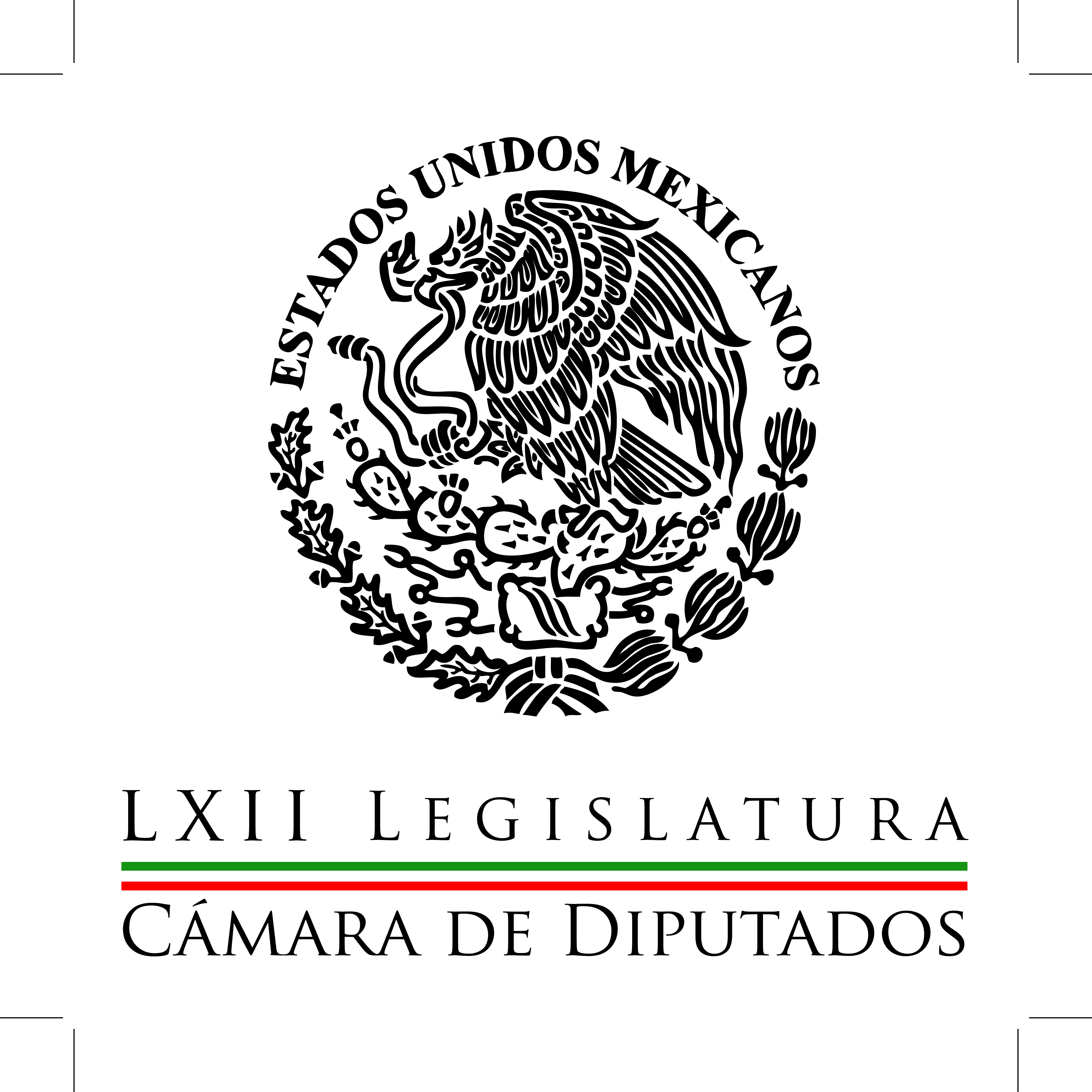 Carpeta InformativaPrimer CorteResumen: Martha Gutiérrez: Innovación tecnológica y difusión de las ciencias El PRI buscará derogar el haber de retiro para magistrados María Dolores Padierna: Análisis de leyes secundarias de la Reforma EnergéticaJoaquín López-Dóriga: México debe construir mercado interno fuerte Leopoldo Mendívil: Participación de nuevos competidores en televisión abiertaCarlos Alberto Martínez: En México hay poca competencia económica 28 de mayo de 2014TEMA(S): Trabajo LegislativoFECHA: 29/05/14HORA: 6:55NOTICIERO: Noticias MVSEMISIÓN: Primer CorteESTACION: 102.5 FMGRUPO: 0Martha Lucía Micher: Nuevo León defiende el derecho a la vida Carmen Aristegui (CA), conductora: Esta mañana nos detenemos en un asunto importante que está ocurriendo en Nuevo León, nuestra colega corresponsal Manuela García nos ha informado que el Congreso local aprobó con 33 votos a favor y seis en contra la reforma al artículo primero de la constitución local que protege el derecho a la vida desde su fecundación y hasta la muerte natural, tal como se escribe el asunto. La adición de un segundo párrafo a este artículo promovido por Acción Nacional se dio en una jornada maratónica, en medio de protestas de organizaciones civiles a favor y en contra de esta iniciativa, y durante la discusión del dictamen las fracciones parlamentarias del Partido del Trabajo, Nueva Alianza y de la Revolución Democrática se manifestaron en contra de que se admitiera a discusión la reforma al considerar que va en contra de los derechos humanos de la mujer y representa un retroceso y un error de procedimiento, además de todo. Estamos hablando de un informe que nos envía Manuela desde allá, un tema importante del que se ha manifestado mucha gente, entre otras Malú Micher, que es la presidenta de la Comisión de Igualdad de Género, diputada del PRD en la Cámara de Diputados, y a quien le llamamos para que nos contara cómo está viendo las cosas en este tema en Nuevo León. Este es el panorama. Martha Lucía Micher (MLM), presidenta de la Comisión de Igualdad de Género de la Cámara de Diputados: Es un panorama realmente retrógrada, es un panorama irracional, que finalmente esta iniciativa pues atenta contra la dignidad de las mujeres, contra el derecho a decidir, contra la autonomía reproductiva, pero además es contraria -y hay que decirlo con todas sus palabras- al criterio de la Corte Interamericana de Derechos Humanos, porque estableció muy claro que el embrión no es persona y, por lo tanto, no es titular del derecho a la vida considerando que para la protección de la vida prenatal se debe de tomar en cuenta los derechos humanos de las mujeres embarazadas. Fíjate que esto se presenta el 21 de mayo, luego se aprueba el 23 de mayo e inmediatamente se votó el día de ayer -como bien lo has dicho- con estos 30 votos a favor entre el PRI y el PAN que despierta muchos “sospechosismo” y voy a decir por qué, porque parece ser que está de por medio el nombramiento del contralor y entonces la condición que puso el PRI para dar los votos… CA: ¿De cuál contralor? MLM: De un contralor, de un personaje, de un servidor público que debe llevar, no sé si el de finanzas, si es un contralor interno ahí en la Cámara de Diputados local, etcétera, etcétera, pero es un tema que lastima porque del PAN, creo que el PAN es un acto de congruencia, porque ellos siempre han estado impulsando esto, pero yo creo que el PRI debería de replantear bien esto; ya no aguanta más -con todo respeto lo digo- que el PRI siga con esta doble cara, donde por una parte hablan de un partido libertario, de un partido de derechos, de un país de derechos, cuando en los hechos están haciendo lo que están haciendo. Es decir, se están prestando para darle la mayoría de votos para la verdad aprobar una iniciativa que contraviene estándares internacionales y constitucionales, porque además está hablando de obligaciones de estados para proteger la vida prenatal y no está tomando en cuenta los derechos de las mujeres embarazadas. Este es un tema que me parece fundamental decir. Pero además dice en la iniciativa que la vida es el primero de todos los derechos fundamentales, origen y fin del ordenamiento jurídico que están presentando. A mí me parece que este postulado es equivocado, es falaz porque desconoce los principios de universalidad, de interdependencia, de invisibilidad que señala el Artículo 1° Constitucional en donde dice claramente que no existe jerarquía entre derechos humanos. Entonces me parece que hay una contradicción, porque no se puede hablar de la protección absoluta de un derecho y no es posible negar un derecho sobre otro. Es un tema muy grave, porque ya se les olvidó que en la Suprema Corte de Justicia de la Nación en 2008 validó en la Ciudad de México la despenalización del aborto por siete votos contra 4, siete de 11, al considerarla como una medida idónea, fíjate, porque decía: "Salvaguardar el espíritu que inspiró a todos los ministros a votar", siete contra cuatro, para salvaguardar los derechos de las mujeres, les decían los ministros: "Pues la no penalización de interrupción del embarazo tiene como contraparte la libertad de las mujeres para que decidan respecto de su cuerpo, de su salud física y mental, e incluso respecto de la vida". Entonces el Congreso de Nuevo León no puede fundamentar esta reforma desconociendo también las reformas constitucionales de derechos humanos del 2011; hay una jurisprudencia establecida por la Corte Interamericana de Derechos Humanos que se creó en 2012, por casos precisamente donde se consideró que la concepción debe ser entendida como implantación y que el embrión no es persona, supuesto por supuesto que es fundamental, este principio es básico, esta declaración es básica pues para hablar de la titularidad de los derechos humanos. Entonces nos parece que esto es irracional, nos parece que es retrógrado, que además contraviene una serie de convenciones internacionales y hay que... Digo hay que insistir en que garantizar el derecho a la vida desde la concepción es un atentado al Estado laico y que en lugar de imponer una visión religiosa que está haciendo también el PRI, o sea, el PRI ya, no se la acaba. Primero niegan y no actúan en temas relacionados con la trata de personas en la Ciudad de México, luego van y votan en Monterrey todo este tema del derecho a la vida desde la concepción y le dan una personalidad jurídica al embrión, o sea, este doble discurso del PRI molesta, despierta muchas sospechas y además este discurso ya no se lo aguanta nadie, porque además están utilizando a las mujeres como una especie de botín. "Órale, nosotros te damos los votos para esto, pero ustedes nos dan los votos para nombrar a una persona de nuestro partido que deba ser la encargada de llevar una serie de actividades relacionadas con la Contraloría". El tema no es nada más que presten sus votos, el tema es este retroceso al siglo XVI de seguir considerando, de ignorar totalmente todas las acciones que se han llevado en materia de reformas constitucionales y este doble discurso que lastima, que además pone la dignidad de las mujeres en Nuevo León en entredicho. Todas las personas que hemos estado pendientes de estas reformas sabemos que estas modificaciones a las constituciones locales criminalizan mucho más a las mujeres, las ponen en un estado de indefensión, cuando las mujeres tuviesen un aborto espontáneo, llegan entonces, en Nuevo León y en los estados que tú conoces, Guanajuato, San Luis y muchos otros, llegan al centro de salud y que en lugar de ser atendidas, inmediatamente se llama al Ministerio Público para acusarlos de asesinato. Con ésta, con esta reforma va a haber un abuso absolutamente de la autoridad, lo podemos asegurar, porque no se está, digamos el espíritu no es para defender el derecho del embrión, es para criminalizar a las mujeres, para ponerlas en un estado de absoluta indefensión y, por supuesto, no para protegerlas, sino al contrario, para restringir sus derechos humanos, para discriminarlas, para condenarlas a vivir en un clima de persecución atentando contra su vida y su libertad. Es muy lamentable lo que pasó. Están un grupo de priistas, lo tengo que decir, alarmadas, yo platicaba ayer con algunas priistas y platicaba con algunos hombres priistas y dijero: "¡N'ombre, eso no pasa!" Yo sé que la presidenta del Instituto Nacional de las Mujeres también estuvo preguntando a todas las instancias correspondientes, bueno, cómo iba a estar esto y la mayoría de nosotras sabíamos que probablemente no pasara el día de ayer, pero la verdad es lamentable lo que está pasando porque están pasando, la verdad, por encima de una serie de declaraciones de la Suprema Corte, incluso de una serie de observaciones que se hicieron a México en 2012 en el acuerdo, yo estuve ahí, en la sesión 52 de la CEDAW, de la Convención para Eliminar Todo Tipo de Discriminación en contra de las Mujeres. La recomendación que se hizo a México fue que se armonizaran las leyes federales y estatales relativas al aborto, para eliminar, dice textual, “para eliminar los obstáculos que enfrentan las mujeres que desean interrumpir un embarazo de forma legal” y que se amplíe también el acceso al aborto legal teniendo en cuenta la reforma constitucional en materia de derechos humanos y la recomendación general número 24. Es inadmisible que ignoren todas estas recomendaciones y que la verdad nada más propicien un marco legal punitivo, persecutorio, que va a obligar a las mujeres a situaciones de mayor riesgo, de perder la vida, de practicarse abortos clandestinos inseguros y que es a todas luces una violencia institucional a través de una política pública feminicida, porque eso es lo que están proponiendo, están criminalizando, están persiguiendo, están orillando a las mujeres a que no se realicen un aborto legal o que incluso, por un aborto espontáneo, te caíste, por lo que sea, llegues, como está sucediendo en el país y lo ha declarado GIRE, no lo declaró yo, hay una cantidad inmensa de mujeres criminalizadas, porque llegan al hospital, piden ayuda, les dicen: "Te practicaste un aborto, pecadora, mala, malosa de malolandia”, y por lo tanto venga al Ministerio Público y quien menos las atiende son las instancias de salud. Y venga la Iglesia, venga la monja, venga el sacerdote, te voy a llevar con el obispo; porque el caso Paulina así fue, hace tantos años, y te puedo asegurar que sigue sucediendo. La verdad estamos de luto, estamos muy preocupadas por este doble discurso del PRI, porque el PAN lo ha propuesto toda su vida, el diputado proponente, el diputado Trujillo ha sido congruente, finalmente -Treviño, perdón- ha sido congruente con los principios que postula de alguna manera el PAN, pero esto si ya raya en la absoluta hipocresía, en la esquizofrenia política del PRI. Ya no le creo -bueno, de por sí no les creo mucho- pero no les creemos menos en cuanto a la defensa de los derechos humanos de las mujeres. Prestarse a esta votación lamentablemente es una señal retrógrada y hay que recordarle al Congreso de Nuevo León que en 2013, en la Conferencia Regional sobre Población y Desarrollo que además, Población y Desarrollo cumple 20 años, El Cairo cumple 20 años, y luego hubo una reunión latinoamericana donde México, ahora, si no en aquel momento en 2003, y ahora hace tres semanas, tres semanas, nuestro país ratificó el consenso de Montevideo y fíjate a lo que se comprometió nuestro país: Eliminar las causas prevenibles de morbilidad y mortalidad materna incorporando en el conjunto de prestaciones integrales de los servicios de salud sexual y salud reproductiva medidas para prevenir y evitar el aborto inseguro que incluye la educación sexual, salud reproductiva, el acceso a métodos anticonceptivos modernos y eficaces y el asesoramiento en cuestiones integrales frente al embarazo no deseado y no aceptado, es decir, están contraviniendo lo que hace tres semanas firmaron y ratificaron que es el consenso de Montevideo. Es lamentable lo que está pasando y además encabezado por el gobierno de Nuevo León, es sorprendente. CA: Es sorprendente. MLM: Es sorprendente, porque es un discurso de verdad muy lamentable el que está enviando el PRI. Nosotros evidentemente lo que solicitamos es que el Congreso de Nuevo León, ayer lo pusimos a un punto de acuerdo, le proponíamos que respetuosamente y sin, dijéramos, sin violar sus facultades soberanas, se convocara a un ejercicio plural, democrático, que se discutiera para que, fíjate, conforme debe de ser, conforme a criterios jurídicos, objetivos y científicos -porque aquí la ciencia les valió un cacahuate, les valió un cacahuate; la ciencia y además los criterios jurídicos- y ahí se informe a toda la población, se informa a toda la población. Yo no estoy a favor de que los derechos se voten. Ese rollito de que se consulten, no, los derechos de las mujeres no se consultan. Siempre que se habla de los derechos de la mujer: Consulta, comisión. No, los derechos no se votan. Y eso es evidentemente claro cuando tenemos una actitud, una acción que denigra y que pone en riesgo las mujeres y que estoy segura que las va a criminalizar, porque además aquí está la mano de la Iglesia más conservadora. Tú sabes que soy católica, nunca lo voy a negar, soy católica por el derecho a decidir, pero estas prácticas que la Iglesia sé, y sabemos que hubo mucha presión de la Iglesia Católica en Monterrey. Entonces, ¿con quién quieren quedar bien? ¿Con la Iglesia Católica conservadora? ¿Con el obispo que está duro? Con quien sea, perdón, no voy a referirme directamente una persona. Pero entonces, ¿en dónde está el Estado laico? ¿Dónde queda la responsabilidad del Estado laico en nuestro país? CA: Ese es el tema. Marta Lucía Micher, Malú Micher, te agradezco tu intervención esta mañana y desde luego estaremos dándole seguimiento a todo lo que eso significa y lo que representa para Nuevo León y para el país, así que estaremos en contacto. Malú, gracias por estar esta mañana en el programa. MLM: Carmen, gracias y decir que parece que falta, parece ser que falta un segundo proceso, estaremos pendientes de este segundo proceso. Muchas gracias, Carmen. CA: Al contrario estaremos al pendiente y en comunicación. Gracias y buenos días. Duración 16’51’’, nbsg/m. TEMA(S): Trabajo LegislativoFECHA: 29/05/14HORA: 06:06NOTICIERO: Formato 21EMISIÓN: Primer CorteESTACION: 790 AMGRUPO: Radio Centro0Legisladores llaman a implementar una campaña urgente para erradicar la violencia escolar Rosario González, reportera: La Comisión Permanente del Congreso de la Unión exhortó al gobierno federal, de los estados, del Distrito Federal y municipales a instrumentar de manera urgente una campaña nacional permanente sobre la prevención, atención y erradicación del acoso y violencia escolar. Senadores y diputados federales de todas las bancadas abordaron este problema en tribuna y se propuso establecer medidas ante el incremento de casos de bullying en el país, de los cuales algunos han derivado en fallecimiento de menores. En la tribuna, el diputado federal del PAN Juan Pablo Adame planteó elaborar e implementar un protocolo de atención para atender de manera eficaz la violencia contra niñas, niños y adolescentes y que el Canal del Congreso difunda campañas encaminadas a prevenir este problema. El priista Omar Fayad urgió al Congreso de la Unión a atender y dar seguimiento a los casos de violencia escolar a fin de dar respuesta a una demanda social que crece día a día. El senador priista dijo que para su bancada ese problema no es un tema menor, por lo que es necesario enfrentarlo no sólo desde el punto de vista legislativo, sino de varios ángulos. Dijo que, de acuerdo a datos oficiales, el bullying afecta a 18.7 millones de alumnos, de los cuales 44.5 por ciento admiten haber vivido al menos una experiencia de violencia verbal, psicológica, física y ahora hasta a través de las redes sociales, otro 40 por ciento declara haber sido víctima de acoso, 25 por ciento de insultos y amenazas y el 17 por ciento declara haber sido golpeado. Duración 2’19’’, nbsg/m. TEMA(S): Trabajo LegislativoFECHA: 29/05/14HORA: 06:10NOTICIERO: Noticias MVSEMISIÓN: Primer CorteESTACION: 102.5 FMGRUPO: MVS Comunicaciones0Inician formalmente análisis de leyes energéticas Angélica Melín, reportera: El presidente de la Comisión de Hacienda de la Cámara de Diputados, José Isabel Trejo, confirmó que este jueves 29 de mayo, inicia formalmente el trabajo en comisiones para analizar las leyes secundarias del Ejecutivo Federal en materia energética. El legislador panista indicó que en la reunión, las comisiones unidas de Hacienda y Energía aprobarán la ruta de dictaminación, y refrendarán el calendario de trabajos sugerido por la Junta de Coordinación Política y que empata algunas de las reuniones, con los partidos del Mundial de Futbol en Brasil. Agregó que tras declararse en sesión permanente, los legisladores realizarán otras 6 reuniones conjuntas, a las que también acudirán representantes de las secretarías de Hacienda y Energía, Pemex, CFE y el Banco de México, a fin de que los funcionarios expliquen los planteamientos del Ejecutivo Federal. Sobre el nivel de consenso entre su bancada y la del Partido Revolucionario Institucional (PRI), en torno a las iniciativas del Presidente, el diputado Trejo Reyes indicó que hay muchas coincidencias, pero también elementos en los que el albiazul propondrá cambios. Duración 1’23’’, nbsg/m. TEMA(S): Trabajo LegislativoFECHA: 29/05/14HORA: 7:00NOTICIERO: Formato 21EMISIÓN: Primer CorteESTACION: 88.9 FM GRUPO: Radio Centro 0Advierten ONGs altos índices de violencia y abusos contra mujeres embarazadas en el sector salud Iñaki Manero, conductor: Las mujeres embarazadas en México enfrentan una larga cadena de dificultades. René Ponce, reportero: Malas prácticas médicas, agresiones físicas y psicológicas como son burlas y regaños, además de brindar poca o nula información a las mujeres durante el embarazo, parto y post-parto son prácticas comunes entre el personal médico de nuestro país, así lo destacaron especialistas médicos, organizaciones civiles y representantes de la Comisión Nacional de Arbitraje Médico. Durante su participación en el Foro "Violencia Obstétrica", que se realizó en la Cámara de Diputados, Roberto Castro, investigador de la UNAM, replicó una de las conversaciones que documentó en uno de los quirófanos de nuestro país. Insert de Roberto Castro, investigador de la UNAM: "La mujer interrumpe a los médicos y le pregunta '¿qué fue: niña o niño?', 'eso no se pregunta, se pregunta que si está bien', contesta con indignación la interna. '¿Está bien mi bebé?', pregunta la mujer con obediencia. 'En eso estamos', contesta la interna con ganas de no contestar nada más y con eso se concluye la conversación". Duración 22’’, nbsg/m. INFORMACIÓN GENERALTEMA(S): Trabajo LegislativoFECHA: 29/05/14HORA: 8:16NOTICIERO: Milenio.comEMISIÓN: Primero CorteESTACION: OnlineGRUPO: Milenio  0Busca PAN comparecencia de Videgaray en el Senado.Tras las declaraciones realizadas por el secretario de Hacienda y Crédito Público, Luis Videgaray, a MILENIO sobre el impacto de la reforma fiscal en el crecimiento económico, el senador del PAN, Héctor Larios, afirmó que pedirán al funcionario que comparezca ante el Senado sobre ello.“Hay muchos indicadores que nos dicen claramente que las cosas no están bien y que buena parte de las razones por las que no están bien es por las medidas fiscales y valdría la pena sentarse y revisarlas”, indicó.En entrevista con Azucena Uresti para MILENIO Televisión, el senador panista precisó que ayer hicieron la propuesta de que Videgaray asista al Senado para dialogar en la Comisión Permanente, sin embargo, están a la espera de la respuesta del PRI. Ma.m. TEMA(S): Trabajo LegislativoFECHA: 29/05/14HORA: 6:22NOTICIERO: Fórmula Detrás de la Noticia EMISIÓN: Primero CorteESTACION: 104.1 FM GRUPO: Fórmula 0Angélica de la Peña: El bullying en las escuelas. Entrevista vía telefónica, Angélica de la Peña, presidenta de la Comisión de Derechos Humanos del Senado de la República, del PRD, habló sobre el bullying, dijo que hay que tomar las medidas suficientes para atender el caso, porque no se ha atendido el problema en la educación del país. Dijo que los niños llegan a las escuelas y reflejan la violencia que viven en la sociedad, en sus familias, desquitándose con sus compañeros, los que ven más débiles, por lo tanto quien agrede puede ser un agredido en su casa o en la calle, pero aún así las autoridades escolares deben actuar ante casos detectados y denunciados, pues los niños pueden no tenerles confianza. Comentó que este problema se debe atender integralmente por parte de la familia, los padres, la sociedad y las autoridades tanto escolares como de gobierno. También dijo que es importante, ahora que se están discutiendo las leyes secundarias en materia de telecomunicaciones, dijo que se tiene que atender la violencia que se transmite en los medios, porque son muy fuertes y son transmitidos en horarios en los que los niños tienen acceso a ellos, se debe trabajar en los contenidos, finalizó. Ma.m. TEMA(S): Trabajo LegislativoFECHA: 29/05/14HORA: 6:16NOTICIERO: Grupofórmula.comEMISIÓN: Primero CorteESTACION: onlineGRUPO: Fórmula 0Zambrano dialoga con secretario general de la OEAEl presidente nacional del Partido de la Revolución Democrática (PRD), Jesús Zambrano, se reunió con el secretario general de la Organización de los Estados Americanos, José Miguel Insulza, en sus oficinas de Washington, D.C.En un comunicado, el instituto político informó que durante el encuentro conversaron sobre la Asamblea General de la OEA que tendrá lugar la semana próxima en Asunción, Paraguay, enfocada en el tema "Desarrollo con inclusión social".También dialogaron sobre las misiones de observación electoral de la organización, el proceso de revisión de los mandatos actualmente en marcha, que el secretario general Insulza impulsó como "Visión estratégica de la OEA".En la reunión participaron el senador Luis Sánchez; el diputado Luis Cházaro, secretario de la Comisión de Energía de la Cámara baja; Irán Moreno Santos, responsable de Asuntos Internacionales y Vinculación Diplomática de la Presidencia del PRD, así como el ex gobernador de Michoacán, Lázaro Cárdenas Batel. Ma.m. TEMA(S): Trabajo LegislativoFECHA: 29/05/14HORA: 7:31NOTICIERO: EnfoqueEMISIÓN: Primero CorteESTACION: 1000 AMGRUPO: Radio Mil 0Martín Carmona: Pemex dijo que en abril se alcanzó el volumen de producción de gasolina más altoMartín Carmona, colaborador: Destacar que Petróleos Mexicanos informó algo que en algún momento debería ser una realidad y quizá no noticia para nuestro país, el hecho de que se produzca más gasolina en México que la que se importa. Dice Pemex que alcanzó en el mes de abril el volumen de producción de gasolina más alto en 52 meses, al llegar el promedio diario de 479 mil barriles de producción de gasolina. En el mismo mes de abril, la importación de este producto se ubicó en 329 mil barriles diarios, volumen que significa una disminución de casi el 10 por ciento comparado con el mismo lapso del 2013. Así es que algo que sin duda es positivo, sobre todo por la movilidad de precios a nivel internacional; si se mueven allá los precios al alza, se impacta aquí en México y se tiene además un costo de traerla. Y la pregunta que siempre nos hemos hecho, si somos un gran productor de petróleo, ¿por qué no hay capacidad para procesarla y tener combustibles, en este caso gasolina. Hoy Petróleos Mexicanos, bueno, da a conocer esta información. 1’ 09”, Ma.m. TEMA(S): Trabajo LegislativoFECHA: 29/05/14HORA: 7:26NOTICIERO: Grupofórmula.comEMISIÓN: Primero CorteESTACION: onlineGRUPO: Fórmula 0Publican reglas de fideicomiso para reparar daños a derechos humanos La Secretaría de Gobernación publicó este día en el Diario Oficial de la Federación las reglas de operación del fideicomiso para el cumplimiento de obligaciones en materia de los derechos humanos.Dicho instrumento servirá para que el Estado fondee las reparaciones de daño y otras sentencias ordenadas por la Corte Interamericana y la Comisión Interamericana de derechos humanos, así como por la Comisión Nacional de Derechos Humanos y otros organismos internacionales.Entre otras cosas, servirá para pagar las indemnizaciones, medidas cautelares, atención médica y psicológica así como la reparación de infraestructura.El fideicomiso será coordinado por la Secretaría de Gobernación, mientras que la Secretaría de Hacienda y Crédito Público fungirá como fideicomitente.A su vez el Banco de Ahorro Nacional y Servicios Financieros, la Sociedad Nacional de Crédito y la Institución de Banca de Desarrollo serán las fiduciarias."Este Fideicomiso contribuirá al cumplimiento del artículo 1 de la Constitución Política de los Estados Unidos Mexicanos", señala el documento. Ma.m. Carpeta InformativaSegundo CorteResumen: En sesión permanente, comisiones de Energía y Hacienda en San LázaroAutos de San Lázaro debieron venderse desde diciembrePlantean pausar discusión para ver a TriPadierna exige que Coldwell “pida permiso”Enrique Galván: Expediente de Coldwell se resiste a ser sepultado Pedro Joaquín Coldwell: Participación accionaria en negocios gasolineros/Reforma Energética Discusión informada de leyes secundarias en materia energética: ColdwellCarlos Navarrete: Reunión con el fiscal general de Nayarit Gobierno de Nayarit niega prepotenciaAcusan PAN y PRD trato prepotente en NayaritJesús Zambrano: Visita a Washington es para informar de la situación del país El gobierno de EPN ha hecho un buen trabajo: Anthony WayneManuel Hallivis: Sentencia sobre caso de la indígena Jacinta Francisco MarcialJacinta Francisco: Quiero que se haga justicia Andrés Díaz: Indemnización para Jacinta Francisco. Verónica Martínez: Caso Cuauhtémoc Gutiérrez IEDF resolverá en tiempo y forma denuncia contra PRI-DF Injustificada reserva de información sobre Línea 12: PAN-DF PGR ejecuta orden de aprehensión contra Amado YáñezPGR ofrece hasta 60 mdp en recompensas por desaparecidos Defensa de Elba busca llevar caso a la Suprema CorteEx candidata es acusada por presunta pornografía infantilDestaca SHCP proceso de reordenamiento de industria de la construcciónJueves 29 de mayo de 2014CÁMARA DE DIPUTADOSTEMA(S): Trabajo Legislativo FECHA: 29/05/14HORA: 13:34NOTICIERO: Notimex / Rotativo EMISIÓN: Segundo Corte  ESTACION: Online GRUPO: Notimex 0En sesión permanente, comisiones de Energía y Hacienda en San LázaroLas comisiones unidas de Energía y de Hacienda en la Cámara de Diputados se instalaron en sesión permanente, con lo cual inicia su trabajo para dictaminar el paquete de leyes secundarias en materia energética.El presidente de la Comisión de Hacienda y Crédito Público, José Isabel Trejo, presentó a integrantes de ambas instancias el calendario propuesto para avanzar en el dictamen del paquete de iniciativas de cambios a seis leyes reglamentarias en materia fiscal, que presentó el Ejecutivo federal el 30 de abril.De acuerdo al calendario sugerido, se prevé que el jueves 5 de junio se reunirían con funcionarios de la Secretaría de Hacienda y Crédito Público (SHCP) y el martes 10 de junio habría un encuentro con servidores públicos de la Secretaría de Energía (Sener).Los días 17 y 18 de ese mismo mes tendrían una sesión de trabajo con expertos independientes, mientras que el jueves 19 de junio dialogarían con personal del Banco de México (Banxico).Debido a que las seis iniciativas, divididas en tres paquetes, que analizarán los diputados están plenamente relacionadas con las nueve propuestas que dictaminarán los senadores, como cámara de origen, en San Lázaro esperarán a que el Senado de la República envíe primero su dictamen para vincularlo a las de ellos.El diputado del Partido Acción Nacional (PAN) anunció que las reuniones de trabajo que se celebren serán difundidas por el Canal del Congreso y el área de Comunicación Social de la Cámara de Diputados, a través de comunicados de prensa.De esa forma se informará a la ciudadanía sobre las discusiones y el análisis que se den en la Cámara de Diputados, con el fin de dictaminar las iniciativas que le corresponden, las cuales regularán la parte fiscal de las leyes secundarias que reglamentarán la reforma constitucional en esta materia.Este calendario aún está a consideración de los integrantes de esas comisiones y representantes de cada grupo parlamentario, quienes seguirán exponiendo sus opiniones y argumentos sobre la importancia de las iniciativas que ocupan el trabajo legislativo hasta que lleguen a un acuerdo.Trejo Reyes detalló que según sus negociaciones, las seis iniciativas que analizarán, debatirán y dictaminarán los diputados federales serán agrupadas en tres bloques.El primero, que fue turnado a las comisiones unidas de Energía y de Hacienda y Crédito Público, comprende tanto la que expide la Ley de Ingresos sobre Hidrocarburos como la que reforma, adiciona y deroga diversas disposiciones de las leyes Federal de Derechos y la de Coordinación Fiscal.A esas mismas comisiones unidas también fue turnada la iniciativa por la que se expide la Ley del Fondo Mexicano del Petróleo para la Estabilización y el Desarrollo, como un segundo paquete.Para el tercer bloque se turnaron a las comisiones unidas de Energía y de Presupuesto y Cuenta Pública las iniciativas por las que se adicionan, reforman y derogan disposiciones de las leyes Federal de Presupuesto y Responsabilidad Hacendaria, y la General de Deuda Pública. /gh/mTEMA(S): Trabajo legislativo FECHA: 29/05/14HORA: 9:16NOTICIERO: radioformula.comEMISIÓN: Segundo Corte  ESTACION: Online GRUPO: Fórmula 0Autos de San Lázaro debieron venderse desde diciembre Francisco Nieto, reportero.- Los 100 automóviles abandonados en un rincón de los jardines de la Cámara de Diputados debieron haberse vendido desde diciembre de 2013, pero las autoridades administrativas de San Lázaro dejaron en el olvido este parque vehicular, que ahora se convierte en chatarra.El 17 de diciembre de 2013, el Comité de Administración de la Cámara de Diputados autorizó a las secretarías General y de Servicios Administrativos para que, a través de sus direcciones correspondientes”, iniciaran la enajenación.En el acuerdo solicitaron que se llevara a cabo la venta mediante el procedimiento de licitación pública general, con el propósito de recuperar parte de los casi 16 millones de pesos que se gastó en la adquisición de esta flotilla.Seis meses después y luego de que EL UNIVERSAL dio a conocer que en San Lázaro se alberga una “cementerio” de autos que se están haciendo chatarra por su inactividad y por su exposición directa al sol y la lluvia, el director general de Recursos Materiales y Servicios, Jesús Manuel Aboytes, informó que será en los próximos 45 días cuando se estén enajenando estos 100 vehículos, en uno o más lotes.Sin embargo, el Comité de Administración autorizó —en el mismo acuerdo de diciembre— el trámite de avalúo de maquinaria y equipo de las 100 unidades que la Cámara de Diputados dio de baja para sustituirlos por 130 autos rentados de la marca Toyota, que resultaron más caros que comprados, de acuerdo con un análisis de diputados.El Comité también aprobó realizar los trámites y las adecuaciones presupuéstales para efectos de realizar el pago de los avalúalos respectivos, vendiendo respecto del precio de evalúo los 100 vehículos a los participantes ganadores.En el acuerdo de diciembre de 2012 se explica que este parque vehicular estaba en malas condiciones mecánicas y físicas, cuya reparación representaba un alto costo, pues resultaba más oneroso que su valor comercial.Se informó que el gasto acumulado por mantenimiento correctivo de la flota vehicular era mayor a 50% de valor de mercado de un vehículo nuevo, “por lo que dicha área solicita a este órgano colegiado autorización para su enajenación”. /gh/mINFORMACIÓN GENERALTEMA(S): Información General FECHA: 29/05/14HORA: 12:19NOTICIERO: Reforma EMISIÓN: Segundo Corte  ESTACION: onlineGRUPO: C.I.C.S.A.0Plantean pausar discusión para ver a TriClaudia Guerrero, reportera.- David Penchyna, presidente de la Comisión de Energía del Senado, sugirió hacer pausas en la discusión de la reforma energética durante los juegos de la Selección Mexicana en el Mundial de futbol de Brasil."Si por alguna coincidencia, en el momento en que estemos trabajando, nuestra Selección está jugando, no creo que no podamos hacer un receso de 90 minutos, que eso duran los partidos de la primera ronda", manifestó."Y esperemos que haya de segunda, cuartos de final, semifinales y final, para que hagamos esos recesos".El legislador federal reiteró su posición de no posponer la discusión de la reforma hasta que concluya la contienda deportiva, como lo ha propuesto el PRD.Penchyna y el presidente de la Comisión de Estudios Legislativos Primera, Raúl Gracia, convocaron a una sesión de comisiones unidas para esta tarde.La intención es aprobar el calendario de discusión que fue avalado el pasado lunes por las juntas directivas de las comisiones.La propuesta establece que el proceso de dictaminación se lleve a cabo entre el 6 y el 17 de junio.La intención es que la reforma puede ser discutida en el pleno, durante un periodo extraordinario, entre el 23 y el 28 de junio.Para organizar el debate, las comisiones decidieron dividir la discusión de la reforma energética en cuatro dictámenes.Los legisladores discutirán primero la Ley de Hidrocarburos y las reformas a las leyes de Inversiones Extranjeras, Minera, y de Asociaciones Público-Privadas.Posteriormente, discutirán las nuevas leyes de la Industria Eléctrica y de Energía Geotérmica, así como las modificaciones a la Ley de Aguas Nacionales.Por acuerdo del PRI y PAN, el tercer dictamen contendrá las nuevas leyes de Petróleos Mexicanos y de la Comisión Federal de Electricidad, además de cambios a las leyes de las Entidades Paraestatales; la Ley de Adquisiciones, Arrendamientos y Servicios del Sector Público; y servicios relacionados con las mismas.Finalmente, en el último documento se incluirán la Ley de los Órganos Reguladores y reformas a la Ley Orgánica de la Administración Pública Federal; así como la expedición de la nueva Agencia Nacional de Seguridad Industrial y de Protección al Medio Ambiente. /gh/mTEMA(S): Información general FECHA: 29/05/14HORA: 13:26NOTICIERO: El UniversalEMISIÓN: Segundo Corte  ESTACION: onlineGRUPO: El Universal 0Padierna exige que Coldwell “pida permiso”La vicecoordinadora de la bancada del PRD en el Senado, Dolores Padierna Luna, exigió que el secretario de Energía, Pedro Joaquín Coldwell, "pida permiso", mientras la Secretaría de la Función Pública (SFP) resuelve que el servidor público incurre en conflicto de interés. Después de que el titular de Energía salió a rebatir la denuncia que en su contra formularon ante la SFP, Dolores Padierna y Miguel Barbosa Huerta, coordinador de la bancada de senadores del PRD, la legisladora indicó que lo dicho por Joaquín Coldwell prueba que es dueño de empresas del sector energético. Señaló que en los proyectos de legislación secundaria energética, está prevista la constitución de un Consejo Coordinador del Sector de Energía, del cual Pedro Joaquín Coldwell sería presidente, y que sería encargado de la toma de decisiones fundamentales para las industrias energéticas. Respecto de calumnias a las que hizo referencia Joaquín Coldwell en su declaración a los periodistas, Dolores Padierna dijo que ella no se sintió aludida, dado que lo que ha manifestado tiene respaldo en pruebas, y qué mejor testimonio que lo dicho por el propio secretario de Energía al dar cuenta de su propiedad en empresas relacionadas con Pemex. /gh/mTEMA(S): Información GeneralFECHA: 29/05/14HORA: 08:05NOTICIERO: Noticias MVSEMISIÓN: Segundo CorteESTACION: 102.5 FMGRUPO: MVS Comunicaciones0Enrique Galván: Expediente de Coldwell se resiste a ser sepultado Enrique Galván Ochoa, colaborador: El expediente del presidente del consejo de administración de Pemex y secretario de Energía, Pedro Joaquín Coldwell, se resiste a ser sepultado. El PRD del Distrito Federal anuncia que hoy irán los diputados locales Estela Damián Peralta, Efrén Morales y Daniel Ordóñez y el diputado federal Carlos Augusto Morales y el presidente del partido en el DF, Raúl Flores García irán a Los Pinos a entregar una carta dirigida al presidente Peña Nieto pidiendo la renuncia de Pedro Joaquín Coldwell por este conflicto de intereses entre los cargos que ocupa en el gobierno y sus estaciones de gasolina en Chetumal. Y Coldwell, según escuché hace un momento a nuestra compañera Olga Carranco, hablará esta mañana con la prensa sobre el problema en que se encuentra involucrado. Hasta mañana. Pásenla bien y cuídenseme mucho por favor. CA: Gracias. Y estará efectivamente, el secretario de Energía en esa conferencia de prensa. También aceptó una invitación nuestra para acudir este estudio de Noticias MVS, lo esperamos en algunos minutos aquí para conversar con Pedro Joaquín Coldwell sobre el tema. Así que estaremos hablando del asunto en un momento más. Duración 1’36’’, nbsg/m. TEMA(S): Información GeneralFECHA: 29/05/14HORA: 08:34NOTICIERO: Noticias MVSEMISIÓN: Segundo CorteESTACION: 102.5 FMGRUPO: MVS Comunicaciones0Pedro Joaquín Coldwell: Participación accionaria en negocios gasolineros/Reforma Energética Carmen Aristegui (CA), conductora: Llegó a nuestro estudio el secretario de Energía, Pedro Joaquín Coldwell. Agradezco que aceptes, Pedro, la invitación que te hicimos a platicar. Buenos días y bienvenido. Pedro Joaquín Coldwell (PJC), secretario de Energía: Buen día. Muchas gracias por invitarme. CA: Gracias por estar aquí. Y, bueno, a reserva de que el tema de la Reforma Energética es fundamental, y ya te preguntaremos alguna cosa en esta conversación, lo que es urgente, en términos de tu presencia pública, es lo que se ha presentado por parte de la senadora Dolores Padierna, del PRD, sobre tu presencia accionaria en negocios gasolineros, en negocios de gasolinerías (sic) en Quintana Roo, y lo que se plantea como un conflicto de interés, al ser tú el responsable del Gobierno Federal del área de la energía, y que tienes un interés particular por los negocios tuyos y de tu familia en Quintana Roo de gasolinerías (sic). Ese es el tema. Y para efectos prácticos se ha presentado un documento por parte del PRD ante la Función Pública, en donde se hace una argumentación de que tú no puedes ser el secretario de Energía y que debe proceder el gobierno sobre el tema, que hay una infracción a la ley que dice que si hay un conflicto de interés, pues no puedes tener esta función pública. Básicamente ese es el tema. Y tú dices "me defiendo". ¿Cómo te defiendes de eso? PJC: Pues porque he actuado con total transparencia y con apego a la ley. Yo no he ocultado bienes, no tengo prestanombres ni testaferros. La participación accionaria en algunas estaciones de servicio de mi familia en Quintana Roo, fundamentalmente en Cozumel, donde yo tengo una parte que me obsequió mi padre... CA: ¿Mayoritaria? PJC: No, sólo en una soy mayoritario, las demás soy minoritario. CA: ¿Cuántas gasolineras son? PJC: Son, funcionando, cuatro. Y empresas son cinco, pero la otra no está funcionando, es una empresa de combustibles, pero no está funcionando. Entonces, la gente, es un hecho público en Quintana Roo, mi abuelo materno en los años 30 o 40, vendía gasolina en la isla. Mi padre entró a esa actividad económica como en los años 60, es algo normal. Yo lo declaré en mi declaración de bienes, no solamente ahora de titular de Sener, está en cargos anteriores ante la Auditoría Superior de la Federación como legislador también. Lo declaré a, se la entregué a Pemex para que Pemex se lo entregara a la Comisión Bancaria y de Seguros, también a los organismos financieros internacionales, dado que Pemex emite valores financieros. Por eso salió a la luz pública, porque es información que se transparentó totalmente. CA: Pero me detengo aquí, porque es uno de los puntos más importantes. Tú dices: "Yo ya lo dije a la autoridad correspondiente, yo estoy obligado como funcionario público a decirle a la Función Pública lo que tengo, mis haberes, mis ingresos, etcétera". La ley también te permite que le informes todo esto a la Función Pública, pero te puedes reservar información para que se publique. Si uno se mete, como nos metimos desde luego a la página oficial donde están las declaraciones públicas de los funcionarios, vemos que efectivamente, hay un conjunto de elementos que tú restringes digamos, para que se den a conocer a la opinión pública. Lo leo para que estemos en la misma dimensión. Aquí dice: datos generales del servidor público, lo muestro a la pantalla para que el público que nos sigue en la televisión lo pueda apreciar: datos del puesto, encargo del servidor público, secretario de Estado, dependencia, Secretaría de Energía, tu domicilio, tu nombre, tus datos. Luego vienen los datos curriculares, la experiencia laboral, datos patrimoniales, tus ingresos anuales por cargo público, por servicios profesionales y un total que está aquí para quien lo quiera ver. Los datos corresponden al 31 de diciembre del año inmediato anterior y se incluyen los ingresos del servidor público, no se incorporan los del cónyuge y dependientes económicos. Dice en una de las partes precisamente que tú te reservas información acerca de ingresos comerciales, industriales, y demás. ¿En esa declaración pública aparece que eres dueño de gasolineras en la pública, en la que la sociedad puede consultar? Ahí no aparece. PJC: Mira, yo creo que son dos cosas relacionadas con un mismo hecho, pero diferente. Una, es que yo no lo haya, que yo le haya ocultado esta información a la Secretaría de la Función Pública, lo cual sería gravísimo. CA: Eso no ocurrió. PJC: No ocurrió. La otra, hay un derecho que tenemos los funcionarios públicos que nos da la Ley de Transparencia a decir: "Acepto que mi declaración se haga pública, pero me reservo estos datos, estos capítulos", pero si esto va contribuir a dar más transparencia, yo voy a enviar hoy un escritor al secretario de la Función Pública donde le pido, le solicito que levanto la restricción de este capítulo completamente de mi declaración de bienes, el de mi participación accionaria en empresas gasolineras. CA: Que se haga público lo que tú entregaste a Función Pública ahora a la sociedad. PJC: En ese capítulo en concreto. CA: En este capítulo concreto, es decir... PJC: De empresas de expendio de gasolina. CA: ¿Tú estás dispuesto, a partir de esta decisión, a que la sociedad mexicana sepa cuál es tu participación accionaria en todos esos negocios, cuántos ingresos tienes de ello, cuál es el tamaño de los negocios? PJC: Por lo menos la participación accionaria, porque específicamente los ingresos que vienen de ahí, y eso ya están más involucrado con los ingresos globales, la declaración fiscal, pero el capítulo donde yo declaro mis acciones y su capital social voy a liberarlo para que la gente, bueno, porque además ya es público, porque si bien no se hizo público por la vía de la Función Pública, de la Secretaría de la Función Pública, por este derecho que ejercí, sí se hizo libre, si se hizo pública por la vía del mercado de valores la información que tuvo Pemex que estaba en un vínculo, por eso los estados financieros de Pemex en donde habla de parte relacionada, hace toda la información, relata toda la información accionaria que tengo ahí. Entonces la verdad ni he ocultado bienes, ni utilicé el cargo para hacerme de esos bienes, porque son muy anteriores a mi gestión como secretario de Energía, que empecé el 1° de diciembre de 2012. CA: Partamos eso, partamos de que la familia de Pedro Joaquín Coldwell y Pedro Joaquín Coldwell han tenido estos negocios durante muchos años, tu propio padre muy conocido en Quintana Roo y en el país y, bueno, todo eso está constatable en tu biografía. El tema es que resulta que ahora eres secretario en esta materia, y que la materia de la cual eres regulatorio y responsable para el Gobierno Federal está asociada con un interés particular tuyo que es el de tus negocios, entonces un secretario de Energía que tiene gasolineras, pues genera una duda, una suspicacia e incluso un señalamiento por parte de quien te acusa de que se está infraccionando la ley, de que se está cumpliendo una ley específica que impediría tal cosa, no que tengas esos negocios, sino que sea secretario de Estado en el ramo donde tiene un interés particular. PJC: Sí, bueno, lo que te puedo decir al respecto es que la ley dice que cuando un funcionario público tiene un interés económico en algún asunto específico, tanto personal como de familiares por asimilado consanguinidad hasta el cuarto grado debe excusarse de conocerlo e informar a su instancia superior y a, obviamente, a la Secretaría de la Función Pública. Yo no he conocido ningún asunto que tenga que ver con políticas relacionadas con expendio de combustible, por una razón: yo presido el Consejo de Administración de Pemex Corporativo, pero quien fija, el organismo que fija las directrices, las políticas y la normatividad de la comercialización de las gasolinas de Pemex es una subsidiaria de Pemex que se llama Pemex Refinación, que tiene su propio Consejo de Administración, del cual ya no formo parte. Por otra parte, es también muy difícil que puedas darle un beneficio especial, en un negocio que se maneja a partir de franquicias aún en el especial, las franquicias de Pemex son las mismas para gasolineras en la Península de Baja California, o en la Península de Yucatán. Entonces son contratos prácticamente de adhesión....Y son en realidad, hay diez mil 500 expendios de gasolina. CA: No, sí, pero hay sólo un secretario de Energía. PJC: Por ejemplo, la normatividad de la SEC, Carmen, al respecto, la SEC te dice..."El ente... CA: En Estados Unidos regulador. PJC: La reguladora de Estados Unidos. "Si tu participación es relevante como miembro del Consejo de Administración la debes de hacer", si es importante o es relevante, aquí en estricto rigor jurídico no lo era... CA: No lo era. PJC: Cuatro gasolineras de diez mil 500, las ventas de Pemex no llegan a ser ni en 0.4 centésimas, ni siquiera son cuatro centésimas de un punto de las ventas de Pemex en esa naturaleza, pero en aras de la transparencia yo las hice pública, las entregué en el cuestionario que al respecto debo llenar como miembro del Consejo de Administración. Entonces ni fijo las directrices como secretario de Turismo... CA: Ya no eres de Turismo, lo fuiste pero ya no. PJC: De Energía perdón; ni fijo las condiciones... CA: ¿En qué playa estás pensando? PJC: ... de las franquicias, ni siquiera las fijo, como titular del presidente del Consejo de Administración, porque es materia de Pemex Petroquímica, Pemex Refinación, ni formo parte de este Consejo de Administración que hay ahí... CA: Pero entonces ¿qué sí hace el secretario de Energía? PJC: ... ni son contratos especiales, es prácticamente imposible darle un privilegio especial a una estación de servicio. Mira el Consejo de Administración de Pemex corporativo, lo revisaba ayer, ha emitido como 174 resoluciones, ninguna tiene que ver con directrices políticas públicas relacionadas con estaciones de servicio. CA: Pero propongamos... PJC: Este es un asunto político Carmen. CA: También lo era. Déjame plantártelo así, también tiene su carga. PJC: O sea, desde el punto de vista legal he actuado conforme a la legalidad ¿no? CA: Pero a ver, déjame planteártelo de otra manera. Tú dices "Yo como secretario de Energía no tengo ni vela en el entierro respecto a los permisos o concesiones de las gasolinerías (sic) y es prácticamente un machote y es un sistema". PJC: Ni participo en la administración ¡eh! CA: "Y no participo en nada". "Entonces mis gasolineras son mías y yo no tengo injerencia ni en esas ni en otras". PJC: Ni las administro ¡eh! CA: Pero eres accionista. PJC: Sí. CA: A ver, hay más allá de eso un interés personal, patrimonial, familiar en ese negocio que ya has reconocido e informado a las autoridades y que lo harás más ampliamente a la sociedad, ahora lo has dicho. Pero también hay ahora un panorama que abrirá un gran espectro de negocios en el área petrolera, gasolinería (sic), refinación con la Reforma Energética que sea aprobado el año pasado y que vendrá en las leyes secundarias. El hecho de que tú tengas, del tamaño que sea, un interés personal, accionario y patrimonial en el área petrolera y energética en México, puede hacer pensar que, lo lógico es que quien tiene gasolineras u otras cosas relacionadas con el tema piense crecer y piense crecer con los contratos que vienen, y piense crecer en lo que ha sido ya de por sí su negocio familiar. ¿No te da eso una ventaja indebida frente a los negocios que vienen? ¿No tendría lógica que quien tiene gasolineras en México, tú y muchos otros, quiera seguir haciendo más negocios, cuando viene la avalancha de los negocios? PJC: No, porque en primer lugar yo no podría otorgar me concesiones, estoy impedido de darme nuevas concesiones, entonces eso no podría hacerlo; no tengo tampoco la ambición de hacerlo. Pero menos aún lo permitiría la Reforma Energética, porque en la Reforma Energética todo el aspecto regulatorio de las estaciones de servicio de combustible van a pasar a un órgano con autonomía técnica y operativa y autosuficiencia presupuestal, que es la Comisión Reguladora de Energía, integrado por siete comisionados, propuesta por el Presidente de la República y electos por el Senado, esos son los que van a regular las gasolinas. Entonces esta afirmación que se ha dicho por alguna de las personas que me han acusado de que yo voy a manejar la política de comercialización de gasolinas en la Secretaría de Energía es absolutamente falsa, eso pasa totalmente al órgano regulador y se va a ir, según propone la iniciativa de ley secundaria, se va a ir a una apertura gradual del mercado, se va ir a un mercado de expendio de gasolinas de libre competencia, donde los consumidores van a tener oportunidades de elegir precios, calidades y marcas distintas de combustible. CA: Pero ¿reconoces Pedro que el nuevo contexto es propicio para que el negocio del que forma parte con tu familia florezca, crezca y tenga mayor dimensión? PJC: Mira Carmen... CA: Sería la naturaleza de los negocios. PJC: Aquí tengo que decirte algo. Yo opté por la política provocación, yo no entré a la política para hacer negocio, yo no tengo vocación de empresario. CA: Aunque lo eres, lo eres. PJC: Bueno, en calidad de que me han obsequiado unas acciones, pero no soy empresario en cuanto a que ejerzo una actividad empresarial como tal, como que administro negocios, no, no lo hago, no lo hago... CA: ¿Te las obsequió tu papá? PJC: Mi padre, y un sobrino mío, más que mi padre. En consecuencia, yo estoy en la política porque creo en una vocación de servicio que tengo, y el hecho de tener, por otra parte, un patrimonio fuera de la política me ha ayudado a vivir para la política, no vivir de la política. Y creo que eso pues ha avalado también una conducta pública de 40 años donde no he incurrido en ningún acto de deshonestidad. Mi objetivo fundamental no es expandir negocios personales con la Reforma Energética, mi objetivo personal y colectivo en tanto miembro del gobierno del presidente Peña es que haya una buena Reforma Energética para el país, que buena falta le hace. CA: Pero tu familia y los demás accionistas de las gasolineras de las que formas parte pueden pensar distinto, entonces dices: “yo no estoy interesado en expandir mis negocios”. Y entonces ahí hay un asunto, ¿no? PJC: Pero no podría darles yo ninguna franquicia. CA: ¿Ningún beneficio, ninguna información? PJC: Ahí sí incurriría en un conflicto de interés. CA: Pues ese es el tema, que existe ese riesgo. No lo pongamos así: no es que lo hagas o no lo hagas, sino que lo puedes hacer, que hay un potencial de funcionario... PJC: Si lo hago incurro en una conducta delictiva, incurro en un conflicto de intereses. CA: Hay un potencial de que puedas incurrir. PJC: Yo no puedo otorgarle un beneficio a ningún familiar mío, no puedo favorecer ningún trámite de un familiar mío hasta el cuarto grado de consanguinidad o de afinidad, eso me limita la ley en ese sentido. CA: En pocas palabras… PJC: Y no tengo tampoco la vocación de hacerlo. Me parece que esto es importante, yo estoy mostrando en este tema concreto transparencia. CA: Tú dices: “mi interés no es hacer negocios, mi interés es el servicio público, eso es lo que he hecho todo este tiempo”, y ahora te topas con una circunstancia donde se presenta la denuncia ante la Función Pública, al ratito van a ir representantes del PRD a Los Pinos a refrendar esta exigencia de que tú no puedes ser secretario de Energía por estas razones. ¿Hasta dónde llegaría tu definición o tu separación entre su interés por el servicio público y el negocio de formas parte familiarmente? ¿Estarías dispuestos a renunciar a tus derechos accionarios? PJC: No ha llegado a esto, hay una acusación en la Secretaría de la Función Pública que, entiendo va dar lugar a un procedimiento y estaré atento a ese procedimiento, cuando sea notificado formularé mis planteamientos. Hasta ahorita yo he apegado mi conducta a la ley, yo he hecho lo que la ley me obliga a hacer, la ley no me obliga a transferir activos a un tercero, no me obliga, la ley me obliga a declararlos y a excusarme por no conocer cuando hay un interés económico. Entonces éste es el principio de legalidad y a eso me he ajustado en mi participación en este tema. CA: En eso pensé cuando planteé el tema de renunciar a los derechos accionarios, porque si la ley te dice: “Excúsese si usted tiene un interés relacionados con el tema”, pues podría ser una vía. PJC: Mi conducta está aplicada a la ley, yo no debo dar un paso fuera de la ley y he hecho lo correcto en este sentido. Pareciera que si ahora transfiero acciones, que sí estaba en una situación irregular, podría mandar este mensaje. Pero éste es un tema político, fundamentalmente, estamos a una semana que inicie en el Congreso, en las comisiones por lo menos, la discusión sobre el paquete de la ley secundaria de la Reforma Energética, y es obvio que hay fuerzas políticas o legisladores que están tratando de posesionarse, que no están de acuerdo con la Reforma Energética, que es una manera también de desacreditar a la reforma, esto es política. Entonces desde el punto de vista legal yo he actuado con transparencia y con apego a la ley, no tengo ningún problema en eso, me siento con la conciencia completamente tranquila. CA: Siendo secretario del gobierno de Enrique Peña Nieto, te pregunto si has hablado del tema en estos días con el Presidente. ¿Le preocupa al Presidente el tema? PJC: No he hablado del tema con el señor Presidente. CA: ¿No lo cree necesario? PJC: No, seguramente en algún momento lo hablaré, pero no lo he hablado con él, con el señor Presidente del tema, pero pues el Presidente cuando me nombró sabe que soy una gente con antecedentes limpios, mi hoja de servicio de 40 años, pública, la pongo al escrutinio público. Yo no me he enriquecido en ningún cargo, yo no he hecho tranzas en ningún cargo público: fui gobernador, director de Fonatur, secretario de Turismo, embajador, siempre he actuado con honestidad. CA: Y una vez que dices que tú entregaste a la Función Pública toda la información sobre éste y los demás temas, entonces uno da por sentado que Peña Nieto cuando te nombra secretario, sabe que tienes gasolineras y todo lo demás que declaras. PJC: Entiendo que sí. CA: Tendría que haberlo sabido. PJC: Pero no hay una violación legal en este sentido. Tú puedes dar una apreciación que lo mejor la ley sea insuficiente u otro tema, pero estoy dentro del marco de la ley. CA: Déjame hacer un corte y regresamos en la parte final de esta conversación. Volvemos. Pausa Insert de Emilio Gamboa, coordinador del PRI en el Senado: "El secretario de Energía, Pedro Joaquín Coldwell, no viola ninguna ley. El mismo secretario presentó esta información que es pública ante la contraloría. Hizo parte de esta información en su declaración de bienes y es una información que él dio a conocer. Él no está engañando a nadie ni quiere sorprender a nadie". Insert de David Penchyna, senador del PRI: "El señor secretario ha dado una respuesta concreta. Nosotros no somos Ministerio Público. El señor secretario ha dado prueba de que estaba contenida en su declaración y que nos hay conflicto de intereses, y hay la instancia correspondiente para que dirima esa diferencia". "Yo confió en la honorabilidad de Pedro Joaquín Coldwell. Es un hombre que no nació ayer, que tiene una trayectoria política amplia, suficiente y conocida, y me parece que es uno más de los ataques de quiénes no quieren Reforma Energética". Insert de Dolores Padierna, senadora del PRD: "No, no es un asunto personal. Yo soy legisladora. Nuestro papel también es cuidar que las leyes que se hacen se cumplan; señalar los riesgos que para la política pública causan los conflictos de interés". "El secretario está incurriendo en este conflicto de interés. Como prueba, ayer ante la Secretaría de la Función Pública presentamos la propia auditoria y presentamos su propia declaración de bienes, la declaración patrimonial". CA: Parte de lo que dijeron en estos días Gamboa, Emilio Gamboa, David Penchyna y Dolores Padierna. Secretario Pedro Joaquín Coldwell, déjame cerrar esta parte de la conversación con la lectura de lo que dice el capítulo 1: Principios que rigen la función pública. Sujetos de responsabilidad administrativa y obligaciones en el servicio público. El artículo 8 dice: Todo servidor público tendrá las siguientes obligaciones. La fracción XI dice: Excusarse de, para no interpretar, para leer la letra de la ley, excusarse de intervenir por motivo de su encargo en cualquier forma; en la atención, tramitación o resolución de asuntos en los que tenga interés personal, familiar o de negocios, incluyendo aquéllos de los que pueda resultar algún beneficio para él, su cónyuge o parientes consanguíneos, o por afinidad hasta el cuarto grado, o parientes civiles; o para terceros con los que tenga relaciones profesionales, laborales o de negocios; o para socios o sociedades de las que el servidor público o las personas antes referidas formen o hayan formado parte. Esto es lo que dice la letra de la ley del capítulo 1 de la fracción XI de esta Ley de la Función Pública. Pedro Joaquín, bueno, pues eso es lo que aquí se plantea y eso es lo que se está diciendo. Por un lado, que no se incumple y por otro lado que sí se incumple, y la pregunta al aire de si debes o no ser secretario de Energía en este país. Ese es el debate abierto, y una formulación del PRD a la secretaría correspondiente. ¿Qué esperas del asunto? PJC: Bueno, en primer lugar yo le agradezco a los senadores Gamboa y Penchyna sus palabras, y respecto a los señalamientos que había hecho la senadora Padierna, pues me parece que uno a uno he desmentido estos hechos, ¿no? Primero se me acusó de que me había valido del cargo para tenerla, demostré que son anteriores a mi nombramiento como secretario de Energía. Después se me señaló que no las había informado o declarado a la Secretaría de la Función Pública, se acreditó también que esto era absolutamente falso y que sí cumplí escrupulosamente con esta determinación. Y luego se señaló que soy contratista de Pemex, con cierta actitud tendenciosa por la palabra contratista en México, lo que entendemos es quien le hace obras y servicios a Pemex, Jamás le he hecho obras y servicios a Pemex. Digamos... CA: ¿Es concesionario?, ¿cuál es la palabra? PJC: Es un franquiciatario (sic). CA: Franquiciatario. PJC: En cierto sentido es un contrato de adhesión pero el término que... CA: ¿Quién es su connotación? PJC: ...usa, se usó con jiribilla. También que me iba a hacer de facultades en la Reforma Energética para regular las gasolinas, lo cual basta leer el paquete de iniciativas y concretamente las del órgano regulador, la Comisión Reguladora de Energía, para ver que todas esas facultades pasan allá. Y yo reitero que actué con total transparencia, que esa ha sido una norma no sólo de ahora como secretario de Energía, sino de toda mi vida pública, que voy a seguir en eso. Que particularmente en el paquete de iniciativas que se ha presentado al Congreso, con otros compañeros de gabinete, insistimos en que este paquete tuviera las normas de transparencia más amplias que ha tenido reforma alguna en México. CA: Dijiste hace un momento que el asunto era un asunto político. En el caso del PRD es una postura pública. ¿Tienes alguna inquietud, duda, sospecha de que se pueda tratar de fuego amigo? PJC: No en lo absoluto. CA: Después de la pausa Pedro Joaquín volvemos. Pausa CA: Entramos en la parte final de esta conversación con el secretario de Energía, Pedro Joaquín Coldwell. Tienes una conferencia de prensa al rato, me parece, ¿no? PJC: A las 11:00 de la mañana. CA: A las 11:00 de la mañana estarás conversando con los colegas de la prensa. Seguiremos muy de cerca y, desde luego, estaremos hoy con nuestros propios representantes de MVS. Pero por lo pronto, esta parte de la conversación que terminamos de esta manera, te pregunto Pedro Joaquín Coldwell, independientemente de que veremos cómo termina esta historia de la que nos has hablado esta mañana, ¿qué viene en los próximos días, las próximas semanas en materia de Reforma Energética y petrolera y lo que se llama leyes secundarias? Esta reforma radical, que como ayer, y como en esta semana decíamos, con Luis Videgaray, recordando a Ernesto Zedillo, ni en los sueños más salvajes de Ernesto Zedillo y de muchos otros se pudo haber imaginado de tal tamaño. ¿Qué viene en los próximos días? Luego me dices qué viene después. PJC: Bueno, viene la discusión en el Congreso. Entiendo que de acuerdo al panorama que han hecho las comisiones, ya la Comisión de Energía del Senado de la República está recorriendo algunas entidades federativas del país tomando opiniones sobre el paquete de ley secundaria y creo que el proceso de discusión de los dictámenes empezarán a fines de la próxima semana, y me parece que en la misma dirección va la Cámara de Diputados en cuanto a la parte del paquete de donde son cámara originaria, que son básicamente el paquete de corte hacendario. Ahora, este término de "reforma radical" sí, sí es una reforma radical porque a grandes males, grandes remedios. Cuando yo llegué a la Secretaría de Turismo y vi los datos, me alarmaron dos cosas, y yo creo que son dos cosas que comentamos con el señor presidente, y fueron determinantes en la decisión valiente que él tomó de emprender una Reforma Energética de este calado. Por un lado, estaba en riesgo la soberanía energética del país, caída de la producción de crudo en 800 mil barriles diarios, a pesar de que la inversión pública subió a 20 mil millones de dólares anuales en la materia en exploración y en extracción. Caída de la producción de gas, incremento de las importaciones de gas, importaciones del 45 por ciento de gasolinas, 75 por ciento de los productos petroquímicos que consumimos los mexicanos importados. Y cuando hicimos la gráfica de las tendencias, vimos que en los años 90, por ejemplo, México por cada dólar que importaba de productos petrolíferos, exportaba casi siete, seis ochenta y tantos. El año pasado estábamos por cada dólar que importamos, exportamos sólo 1.64 y la tendencia llevaba a que en tres años, cuatro años más. Al fin del sexenio del presidente Peña o a principios del otro México se podría convertir en un país importador de energía primaria. Esto nos iba a hacer dependientes del exterior en nuestros suministros de productos petroleros, y principalmente nos iba a hacer dependientes de Estados Unidos. Por otro lado, el tema del desabasto de gas obligaba y obliga todavía a las plantas de Comisión Federal de Electricidad a ir a combustibles más caros y también más contaminantes como el diesel y el combustóleo, que cuestan seis y cuatro veces más que el gas, y eso implica un alza de las tarifas eléctricas. México se convirtió en uno de los tres países de América Latina con tarifas eléctricas más caras. Pero los datos más alarmantes es que cuando comparamos las tarifas eléctricas de México con los de nuestro vecino del norte, hay una diferencia abismal. Estamos en promedio 72 por ciento más caros en tarifas, la industria mexicana está pagando 84 por ciento más caro. Entonces, estábamos poniendo en riesgo, si no cambiábamos, un modelo regulatorio ya anacrónico, estábamos poniendo en riesgo la planta productiva del país, la competitividad de las empresas y los empleos. De alguna manera, estábamos condenando a México a ser un país que baje más, deprima cada vez más los salarios para poder compensar la competitividad que pierde por sus altos precios de energía. Entonces, el sentido social y nacional de la reforma, yo creo que no tiene duda. CA: Déjame hacer una breve pausa, hay que ver si podemos enlazar a Dolia Estévez, te propongo, porque Dolia, nuestra colega corresponsal en Washington siguió de cerca la presentación de Jesús Zambrano, el presidente del PRD en Estados Unidos. Como sabes, Zambrano se fue a Estados Unidos bajo la idea de alertar a los inversionistas y decirles que hay riesgo en México para el tema de la inversión para la Reforma Energética. Habló de un abanico de riesgos y si te parece, vamos a la pausa y enlazamos a Dolia Estévez desde Washington, que nos cuente y nos dices qué piensas. Pausa CA: Regresamos, Pedro Joaquín Coldwell, en la parte final de esta conversación, ya le adelantaba yo que Dolía Estévez tiene y nos va a informar desde Washington, lo que dijo Jesús Zambrano, que es el otro lado de la luna -digámoslo así- después de lo que tú planteas sobre lo que significa la Reforma Energética y petrolera, pues está el contraste de lo que plantea el PRD que va a Washington a decirle a Washington y a los inversionistas que tengan conciencia de que es posible una consulta popular, de que sí lo es, que tengan conciencia de que estamos frente a un asunto que puede derivar en conflictos o litigios internacionales. No digo más porque Dolia está en la línea y nos cuenta con detalle lo que dijo el presidente nacional de este partido político. Dolia Estévez, corresponsal en Washington: Pues sí, vaya contraste el que vino a presentar el presidente nacional del Partido de la Revolución Democrática, el PRD, Jesús Zambrano, que anda de gira por Washington para alertar al gobierno de Barack Obama, miembros del Congreso y empresarios estadounidenses sobre el riesgo de invertir en el sector energético mexicano antes de celebrarse la consulta popular el próximo año, en 2015. Dijo Zambrano: “No venimos a espantar capitales, no es nuestra intención. Venimos a advertir a los que en el terreno energético están pensando que pueden ir hacer el negocio de la vida, de su vida, que pueden estar arriesgando sus capitales”. El líder perredista no descartó la posibilidad de que las reformas energéticas se vengan abajo en la consulta popular que, aseguró, se llevará a cabo en 2015. Entre el abanico de riesgos sobre el que vino a alertar, Zambrano destacó que existen 260 municipios en 12 estados de la República Mexicana, principalmente en la frontera con Estados Unidos y en el Golfo de México, que son ejidos y comunidades indígenas que tendrán que ser expropiadas por el gobierno para explotar hidrocarburos. Zambrano advirtió que la posibilidad de que esto desemboque en conflictos sociales, él habló de la posibilidad de que esto desemboque en conflictos sociales, al vaticinar que estas comunidades no se quedarán con los brazos cruzados cuando se les pida vender sus terrenos. No queremos regresar a los tiempos de las guerrillas, dijo, o los lanzamientos zapatistas. Todos estos encuentros han sido privados con excepción de una conferencia que impartió el día de ayer en el Woodrow Wilson Center en Washington, y al ser presentado por Diana Negroponte, la esposa académica del exembajador John Negroponte, exembajador en México, ésta le recordó a Zambrano su pasado guerrillero y el apodo que entonces tenía de “El Tragabalas”. Negroponte agradeció la presencia de Zambrano porque dijo que para Washington “donde muchos de nosotros apoyamos la Reforma Energética, es importantísimo conocer la posición disidente del PRD”. Zambrano denunció al gobierno de Enrique Peña Nieto y al PRI por ponerle la cara bonita a la Reforma Energética sin hablar de los riesgos. Señaló que existirá una fragilidad jurídica hasta la consulta de 2015, que determinará si la reforma se queda o se viene para abajo. En ese sentido, Zambrano dijo: “no queremos que México vaya a entrar a un escenario internacional de controversias cuando se venga abajo la reforma y que vengan los litigios”. Después en una rueda de prensa posterior a la conferencia, Zambrano rechazó que vino a Washington con un mensaje radical que proyecta un partido de agitadores que busca asustar a la inversión extranjera. En su lugar, Zambrano acusó a los irresponsables que están jugando con la pólvora seca, al querer expulsar de sus territorios a comunidades enteras, lo que puede generar inestabilidad. Al ser interrogado sobre la reacción de sus interlocutores, es decir, la gente que ha estado viendo en el gobierno de Barack Obama, entre ellos Ricardo Zúñiga, que es el asesor para Obama sobre América Latina, y John Feeley, que es el subsecretario de asuntos para América Latina del Departamento de Estado; así como varios congresistas en el Capitolio, al preguntársele cómo están reaccionando, porque evidentemente es un mensaje muy duro el que vino a transmitir, Zambrano respondió que no se atreve a calificar cómo ha calado el mensaje que vino a exponer, pero consideró que tanto al gobierno como a los empresarios de Estados Unidos debería de preocuparles la situación de fragilidad jurídica en la que se encuentra la Reforma Energética y la posibilidad de que, como dijo, se venga abajo en una consulta popular el próximo año. CA: Gracias por informarnos esta mañana. Pedro Joaquín Coldwell, Jesús Zambrano en Washington de esta manera, ¿qué piensas? PJC: Mira, estaba pensando cuando oía el reporte de la corresponsal en Washington, que ¿qué tiene que hacer el país para superar los problemas que tiene en materia energética, para salir de este trance de tarifas caras y tendencia a perder su independencia energética? Somos un país dependiente en materia de energía. Si le vamos a decir a los que tienen el capital y la tecnología que necesitamos que no vengan a México a invertir, ¿cuál es el otro camino que propone el PRD en materia energética para solucionar el problema? ¿Que continúe la tendencia decreciente de nuestra producción, o que recurramos a procedimientos o a estrategias que en el pasado fallaron? Endeudar al Estado para que el Estado corra todos los riesgos en la actividad petrolera, la receta de los 80s, me parece que tuvo un desastre total. La práctica internacional ha llevado a que los estados se asocien con empresas que tienen capital y tecnología, y que estas empresas sean los que corran con los riesgos financieros, fisiológicos, y los riesgos de mercado que vienen de la actividad petrolera y el Estado se lleve una participación. Me parece también que sería conveniente leer el paquete de iniciativas, la propuesta en materia de las tierras, de los propietarios de las tierras, porque el espíritu de la legislación secundaria que está propuesta en el Congreso es que las comunidades y los pueblos se beneficien de la actividad extractiva, no que sean desplazados de la actividad extractiva. CA: O despojados de sus tierras. ¿Está garantizado que no? PJC: Es una preocupación temporal, no se está planteando en primera instancia la expropiación, se están realizando avalúos comerciales. CA: ¿Para expropiar? PJC: Para que las partes se pongan de acuerdo. CA: Para comprar. PJC: Da 90 días a las partes para que se pongan de acuerdo en una negociación libre, tanto los propietarios de las tierras como las compañías. CA: ¿Cuándo se determina qué? PJC: Cuando se determina que ahí hay que explotar. CA: Entonces ahí hay que explotar y ahí hay que quitar a, alguien y entonces ese alguien tiene que aceptar que en tres meses se tiene que poner de acuerdo entre particulares, ¿y si no ocurre tal acuerdo, si la gente no quiere irse? PJC: Si deciden un porcentaje de la utilidad, si deciden un pago total por el valor de la tierra lo pueden hacer. CA: ¿Y si no? PJC: El Indavin fijará un valor de referencia, si no, cada parte nombra un perito valuador que puede ser un corredor público, un banco, y presenta su avalúo. si la diferencia entre los dos avalúos son de menos del 15 por ciento, se promedia y ese es el valor que se le da. CA: Eso en el caso… PJC: Y si es de más del 15 por ciento, entonces el Estado nombra un tercer valuador y entonces se promedian los tres. Entonces hay un espíritu de provocar derrama local y de que existan beneficios. Queremos la reforma para mejorar no para hacer daño. CA: Pero si alguien no quiere vender su tierra aún con ese mecanismo, viene la expropiación. PJC: Viene una ocupación temporal del área que se requiera, una servidumbre... CA: Forzada. PJC: Una servidumbre por un plazo determinado, no hay un despojo de la tierra. CA: Un caso tipo, tendría que uno imaginarlo, como que alguien dice: “yo no quiero vender”, entonces entra en acción esta ocupación de la tierra por un tiempo determinado por quién, por el propio Estado, ¿pero no es expropiación? PJC: El tiempo que dure el contrato de exploración o el contrato de extracción respectivo. CA: Es la fase previa a la expropiación. PJC: Sí, pero la exportación no se quiere utilizar, es un último recurso, o sea, hay una serie de incentivos en el procedimiento para que las partes se pongan de acuerdo y se beneficien, lo que queremos es que si viene en México un crecimiento de la actividad de extracción de hidrocarburos, si viene esto, se beneficien las comunidades, se beneficien los propietarios de la tierra, sean partícipes de esto. CA: Te tienes que ir Pedro Joaquín Coldwell y entramos en la parte final. Cierro la conversación con un tema que me parece muy importante. Se ha hecho mucha crítica y con razón me parece sobre procesos legislativos en materia de reformas. Desde luego el año pasado con las reformas constitucionales, ahora con las reformas secundarias. Conflictos importantes que todavía no quedan resueltos en el debate público sobre si las leyes secundarias reflejan apropiadamente lo que dicen las normas constitucionales. Ha pasado con telecomunicaciones, que está ahí un tema abierto. Hay una cuestión muy importante y que te pregunto. Una carencia o un déficit, pongámoslo así, de carácter democrático sobre la calidad del debate, no se ve la profundidad o el alcance social de un debate de estas reformas trascendentes, radicales y profundas que van a cambiar de la manera que vayan a cambiar al país en las próximas décadas. Dime qué piensas de esta crítica que se hace -que yo comparto- de que se haga coincidir el tema del mundial con el calendario legislativo, en el entendido de que desde luego la mayor parte de la gente, incluyendo los legisladores, estarán viendo los partidos de futbol y se mermará lo que de por sí ya es polémico, que es el debate en el Congreso mexicano. ¿Qué piensas de que empate en fechas, horas y atención pública el futbol y las leyes secundarias petroleras? PJC: Bueno, yo como funcionario del Poder Ejecutivo respeto los tiempos que fije el Congreso. Pero sí me gustaría hacer algunos comentarios como el que me pides. Creo que no fue un propósito deliberado que coincidiera. CA: ¿De veras? PJC: No. Porque se fijó... CA: Difícil creerlo, Pedro. PJC: ...desde, de entre los acuerdos políticos se fijó un orden de las reformas y una de las condiciones para desahogar la Reforma Energética era que se desahogara antes... CA: La política. PJC: ...la Política, y la Política... CA: Ya salió. PJC: ...por las dificultades de su negociación, por las desavenencias que surgieron llevó tiempo, llevó más tiempo. Entonces, en consecuencia fue fruto de las circunstancias políticas que se dieron. Por otro lado, yo creo que el país no debe paralizarse por un campeonato de futbol. Me parece que requerimos, por lo menos para el Ejecutivo, para la Secretaría de Energía sería fundamental para la implementación de la reforma que el paquete legislativo esté listo en este primer semestre del año, que nos permita entrar a la implementación de la reforma empezando el segundo semestre del año. O sea... CA: Pero a ver, esa prisa, entiendo lo que dices, pero esa prisa... PJC: …no es prisa, es un asunto importante. CA: Es... PJC: Ahora, están ahí las reformas Carmen, desde el 30 de abril, como la reforma constitucional estuvo ahí en el Congreso. CA: Esta bien. El caso es... PJC: A la... del escrutinio público. CA. ...que se postergó por razones que tú explicaste. El caso es que empata, deliberada o no deliberadamente con el proceso de atención pública del mundial y entonces uno dice: a ver, una reforma de este calibre, que además viene de una crítica previa de que en el Congreso no se está dando el debate ni en la sociedad misma, entonces es obvio que el fútbol, que no es más importante que la reforma pero que va a atrapar la atención si o si del país, va a disminuir seriamente la atención pública, el debate en los medios, habrá menos ojos viendo el Canal del Congreso y las discusiones, se dificultará el seguimiento, lo que es un ingrediente democrático. Y si algo se le reclama a este tipo de procesamientos legislativos es que no empata con nociones básicas de un ejercicio democrático: que la gente sepa de lo que se está hablando, que la gente pueda incluso opinar, pueda manifestar si está o no a favor de tal o cual cosa en temas tan complejos y tan trascendentes. Por eso no es un asunto menor. PJC: Mira Carmen, es una opinión. Yo la respeto pero yo pienso distinto. Yo creo que la gente que está interesada en el futbol, va a ver el futbol; y la gente que está interesada en el debate energético, lo va a ver con campeonato de futbol o sin campeonato de futbol. CA: ¿Y cuánta gente crees que esté interesada en el debate energético? PJC: No lo sé. CA: Pero si ves el fútbol, no ves el debate energético. PJC: No. El partido de futbol dura dos horas y el día tiene 24 horas, ¿no? Entonces... CA: Los efluvios futboleros duran semanas. (Risas) PJC: Bueno, pero yo creo que hay urgencias nacionales que tenemos que resolver. El tema energético se ha debatido y se ha discutido por años en México, y se ha diferido. Y basta ver las tendencias que estamos analizando, que nos muestran los datos duros, es decir, que seguimos en esta situación decreciente hasta que nos estalle la crisis, de ser un país importador de energía, hasta que las empresas mexicanas se vayan, y las extranjeras establecidas en México, se vayan del otro lado de la frontera y se nos vayan los empleos para ahí. CA: Pues ahí están tus preguntas, con lo que cerramos Pedro Joaquín Coldwell esta conversación. Te agradezco tu presencia en el estudio esta mañana. PJC: Gracias Carmen. Eres muy amable. CA: A ti gracias Pedro Joaquín. Estamos al habla y seguiremos de cerca, en un ratito más, la conferencia de prensa que tendrá lugar el día de hoy a las 11 de la mañana. Gracias y estamos al pendiente. Duración 47’47’’, nbsg/m. TEMA(S): Información GeneralFECHA: 29/05/14HORA: 11:58NOTICIERO: La Crónica.comEMISIÓN: Segundo  CorteESTACION: OnlineGRUPO: La Crónica0Discusión informada de leyes secundarias en materia energética: ColdwellNotimex: Las leyes secundarias en materia energética deben ser abordadas en una discusión informada y profunda, que rescate los valores positivos que tiene esa transformación, expuso el titular de la Secretaría de Energía (Sener), Pedro Joaquín Coldwell.En conferencia de prensa para aclarar su situación patrimonial, afirmó que en su trayectoria pública ha actuado con transparencia y honestidad y reiteró su compromiso de seguir trabajando con ahínco en las reformas estructurales y su implementación.Lo que sí será un hecho histórico son las reformas energéticas, el cambio más importante en que se ha embarcado México, puntualizó el funcionario.  agb/mTEMA(S): Información GeneralFECHA: 29/05/14HORA: 07:27NOTICIERO: Noticias MVSEMISIÓN: Segundo CorteESTACION: 102.5 FMGRUPO: MVS Comunicaciones0Carlos Navarrete: Reunión con el fiscal general de Nayarit Carmen Aristegui (CA), conductora: Hemos buscado a uno de los que estaban ahí, que es Carlos Navarrete, para que nos cuente con detalle el alcance, el significado, el mensaje, ¿o cómo lo entendemos Carlos Navarrete? Carlos Navarrete (CN), candidato a la dirigencia del PRD: Pues sí, es como estás narrando y tu corresponsal también lo hace con mucha precisión, ayer estuvimos en Nayarit, la dirigencia estatal del PRD me invitó igual que lo hizo con el diputado Miguel Alonso Raya, vicecoordinador del grupo de la que PRD en la Cámara de Diputados, con Silvano Aureoles y también con el dirigente Guadalupe Acosta Naranjo, que es nayarita por cierto, y un numeroso grupo de senadores y diputados para que acompañáramos a nuestra dirigencia estatal a Tepic y visitar al fiscal general del estado porque este personaje es la figura sustitutiva del procurador que hay en otros estados, ahí se llama fiscal general. Este fiscal, que le toca dar las constancias de no antecedentes penales a los candidatos, ha venido bloqueando la entrega de los documentos para impedir que se registren como aspirantes a diputados, a presidentes municipales, pero también ha venido amenazando a candidatos, ha venido hostigándolos, les pide que vayan personalmente a presentar la solicitud, luego no se las reciben, no se las firman, los hacen regresar otra vez, y cuando algún diputado o algún candidato se queja o dice algo con la prensa, es llamado por teléfono para decir “si usted sigue hablando como lo está haciendo, no tendrá documentos que está solicitando y no podrá registrar su candidatura”. Pero antier ocurrió algo peor, este audio que tú acabas de mencionar o dar a conocer del gobernador del estado, que primero dice que la oposición está siendo financiada con recursos de origen ilícito, de sicarios y de gente que está en la delincuencia; y dice: “son partidos diferentes al partido oficial, el partido del PRI, el que está gobernando. Y vamos a investigar este asunto porque lo que queremos es que la gente no se confunda”. Lo que dice el audio. Por estos antecedentes fuimos a Nayarit, y por el Partido Acción Nacional iba el presidente Gustavo Madero, iba también el exgobernador de Morelos… CA: Adame. Silvano Aureoles, Adame, Naranjo, Navarrete, Madero y como 15 legisladores también, ¿no? CN: 15, 18 legisladores federales del PRD y del PAN, llegamos a Nayarit y nos trasladamos de inmediato a la fiscalía donde se había concertado la cita a las 10:30 de la mañana, llegamos y nuestra sorpresa es que en lugar de pasarnos a una sala o a la oficina del fiscal, nos estaban esperando en una explanada descubierta de la fiscalía y en esta explanada grande, descubierta, había una parada policiaca de entre 150 y 200 policías perfectamente uniformados, camuflajeados, con armas… CA: Encapuchados. CN: Sí, con sus cascos, con sus capuchas, con armas listas, parecía un desfiles, supuse que era un desfile que iban hacer o algo por el estilo, pero no, frente a los 150 o 200 policías al mando del secretario de Seguridad Pública, colocaron dos mesas frente a frente, una mesa frente a los policías, o sea los policías atrás de mesa, de los funcionarios, y otra mesa frente a ellos donde nos colocaron a nosotros. Atrás de las policías estaba una tanqueta antimotines, también colocada en la parte de atrás; luego había uno de esto que les llaman drones, que es una especie de pequeño helicóptero miniatura con cámara que estaba sobrevolando el área y la reunión, ahí a pleno sol como tú dices, efectivamente. Y entonces nos dicen: “muy bien señores, aquí estamos”. CA: Intimidante, ¿no? CN: Primero dijimos: “¿qué va a pasar aquí?” “Aquí va a ser la reunión, siéntense, aquí los vamos a recibir”. CA: En la explanada, a pleno sol, ustedes en una mesa... CN: (Inaudible) de la mañana con 250, 200 policías, con una tanqueta antimotines, con el dron este que utiliza la policía para tomar imágenes públicas, de actos públicos y los diputados senadores parados atrás de nosotros; era una especie de debate público cara a cara nada más que nosotros lo que veíamos era una mesa con cuatro funcionarios, policías y la tanqueta enfrente. Por cierto, también sentaron en su mesa al presidente de la Comisión Estatal de Derechos Humanos como si fuera parte del Ejecutivo, como si fuera un empleado del gobernador. CA: ¿De verdad? CN: Cosa que les dijimos ahí también, y nosotros enfrente. Empezó la reunión en un ambiente tenso, molesto, hablamos los dos dirigentes estatales del PRD y del PAN en Nayarit, y los cuatro dirigentes nacionales que estábamos ahí presentes, habló Silvano Aureoles y hablé yo, habló Marco Adame y habló Gustavo Madero. Bueno, cuando terminamos nos contesta primero el fiscal y luego el secretario de Gobierno, pero el secretario de Gobierno nos dice: "Señores, qué bueno que están aquí, quiero explicarles por qué los estamos recibiendo de esta manera. "Qué bueno que vienen a Nayarit preocupados por la seguridad y permítanme que les presentamos un video de tres minutos sobre la seguridad y la acción de esta policía valiente, heroica, que está enfrentando a la delincuencia, y quiero pedirles que al finalizar el video nos pongamos de pie todos y les brindamos un fuerte aplauso a los policías del estado. A ver, pongan el video -nos dijo-". Entonces le dijimos: "Oiga secretario espéreme tantito, no venimos a un informe de gobierno, queremos que nos conteste los cuestionamientos que hemos hecho. ¿Por qué este señor que está enfrente, que es el fiscal, está hostigando a los candidatos? ¿Por qué les está negando los documentos? ¿Por qué los está convocando personalmente? ¿Por qué los amenaza de que si critican alguna cosa del gobierno del estado no les dará los documentos para que se registren? "Pero sobre todo queremos preguntarle: ¿por qué el gobernador afirma de manera irresponsable y ligera que los partidos opositores están financiados con dineros de origen ilícito de los sicarios? ¿Por qué dice que aquí hay un partido oficial? Que no se dan cuenta que en México ya no hay partidos oficiales, unos están en el gobierno, otros están en la oposición, pero en las elecciones todos son parejos. "¿Por qué sienta usted al presidente de la Comisión de Derechos Humanos como si fuera empleado del gobernador? ¿Por qué lo ponen en la mesa del Gobierno? ¿Por qué este escenario, este montaje, esta escenografía intimidante? Para dirigentes nacionales, ya nos imaginamos con la gente de aquí, de Nayarit, que les hace". Esos son nuestros cuestionamientos y el secretario de Gobierno con un gran cinismo diciendo: "Bueno, lo que el señor gobernador dijo tendrá los cursos legales, los procedimientos y los tiempos correspondientes que ya tendrá noticia de cuando se inicien investigaciones al respecto, pero por supuesto -nos dijo- hay una mesa de partido los viernes, yo los espero a ustedes y a otros más el viernes en Palacio de Gobierno para que vayan, ahí vamos a platicar todos, no solamente con el PAN y el PRD sino con los demás partidos". Lo interrumpimos y dijimos: "Secretario ¿usted está invitándonos o nos está convocando? Porque la mesa de partidos es una mesa de diálogo, ¿qué vamos a tratar o de qué se trata? Pero contéstenos ahora". No nos contestó, tuvo evasivas, no nos contestó uno solo de los temas, no nos dio ninguna garantía, evadió el tema de la declaración del gobernador, mantuvo el operativo policíaco, es decir, nos montaron una escenografía de intimidación a la dirigencia nacional del PAN, a los dirigentes del PRD que fuimos, legisladores. Nos recibieron de esa manera. Silvano Aureoles les dijo: "Señor secretario, no puedo aceptar esta recepción que nos dan, tengan la seguridad de que cuando usted vaya con el gobernador a la Cámara de Diputados no lo voy a recibir con la guardia policiaca de la Cámara ni lo voy a meter a la explanada para recibirlo ahí a pleno sol, le voy a dar el trato que se merece, lo voy a pasar a una sala de reuniones para que platiquemos, no es el escenario que me está presentando usted". ¿Cuál es la conclusión Carmen? ¿Te acuerdas que en Nayarit hubo un gobernador Flores Curiel y con procurador Sam López, de negra memoria en Nayarit? Bueno, pues han regresado esos tiempos a Nayarit, eso fue en los años 70. Ahora en Nayarit hay un gobernador que dice que hay un partido oficial, que se asume como vocero del partido oficial para enfrentar a la oposición, que además dice que la oposición está financiada por los sicarios sin dinero ilícito, y que sin probar ni presentar ninguna denuncia, antes de empezar la campaña, la campaña empieza en unos días, empieza a descalificar y se pone al frente del PRI para tratar de ganar la elección de diputados y ayuntamientos. Luego le da instrucciones al secretario de Gobierno, secretario de Seguridad Pública y al fiscal para que al dialogar con las dirigencias nacionales del PAN y del PRD lo hagan de esta manera inusual, con amedrentamiento, con una parada policíaca, con el tanque antimotines por ahí enfrente. Es decir ése es el diálogo político que hay en Nayarit y nosotros no lo podemos aceptar. Yo, en mi calidad de consejero nacional del PRD y aspirante a la presidencia nacional, les dije a los compañeros que regresaría con ellos a ayudarlos en la campaña, pero también que informaría al presidente nacional, Jesús Zambrano, que hoy llega de viaje a Washington que hizo, y que le daré un informe detallado, y pedirle que junto con la dirigencia del PAN acudan ante la Secretaría de Gobernación a colocar el tema, porque no puede aceptarse que en Nayarit haya una visión autoritaria, una visión de amedrentamiento como la que ayer nos mostró el gobierno del estado. CA: Vi también, Carlos Navarrete, que estuvieron vigilando, bueno hay un mensaje de Graciela Saldaña, diputada federal, que mandó por Twitter una fotografía que muestra drones que vigilaron la reunión de legisladores con autoridades de Nayarit, por si algo le hiciera falta. CN: Sí, efectivamente. CA: O sea tanqueta, policías anti-motines y hasta drones para vigilar la reunión en la explanada a pleno sol. CN: Así fue, es justo la imagen que nos dio la diputada. Sobrevoló un dron toda la explanada, luego se concentró encima de las dos mesas, luego se colocó encima de la mesa de ellos para poder captar de frente a cada uno de los senadores y diputados, en fin. Un ambiente de amedrentamiento, un ambiente hostil, un ambiente no de diálogo sino de "¿Quieren venir a dialogar? Los esperamos con esto ¡eh! Esto es lo que van a enfrentar cuando vengan ustedes a Nayarit". Me parece que es grave lo que ocurrió, es algo inusual, absolutamente inusual, yo me imaginaba que estaba frente a Rubén Figueroa padre en aquellos viejos tiempos, o frente a Gonzalo N. Santos o esos personajes de la política mexicana que ya están en la historia, pero que ahora renacen en jóvenes gobernadores como el de Nayarit. CA: Pues Carlos Navarrete estaremos desde luego muy al pendiente del asunto, veremos qué tipo de respuesta se da frente a las denuncias que han hecho ustedes allá en Nayarit y ahora a nivel nacional con esto que estás contando. Así que no perdamos la comunicación Carlos, te agradezco que estés aquí para contarlo. CN: Al contrario, estamos en contacto, yo regresaré pronto a Nayarit, 8, 9 de junio estaré por allá ayudando a mis compañeros del PRD y enfrentaré este ambiente, porque es inaceptable, no podemos aceptarlo de ninguna manera, es un retroceso en el ambiente político del país. Hemos luchado 30 años para lograr un clima de mayor libertad, de pluralidad y de competencia política para llegar a un estado donde ahora nos encontramos con una vieja figura del viejo priísmo gobernante, como es el que gobierna ahora Nayarit. CA: Carlos Navarrete, estemos al habla, gracias y buenos días. CN: Muchas gracias Carmen, buenos días. CA: Estamos al habla y estamos en el tema. Duración 12’37’’, nbsg/m. TEMA(S): Información GeneralFECHA: 29/05/14HORA: 11:46NOTICIERO: Milenio.comEMISIÓN: Segundo  CorteESTACION: OnlineGRUPO: Milenio0Gobierno de Nayarit niega prepotenciaEl secretario de Gobierno de Nayarit, José Trinidad, rechazó cualquier acto de prepotencia contra el dirigente del PAN, Gustavo Madero, y los perredistas Guadalupe Acosta y Carlos Navarrete, en su visita al estado para hablar sobre las acusaciones del gobernador, quien afirmó que en las candidaturas de los partidos de oposición había financiamiento ilícito.En entrevista en MILENIO Televisión, el funcionario explicó que la presencia de policías en la reunión con autoridades locales y los políticos fue porque iban a mostrarles un video sobre seguridad y a presentarles a los comandantes de la Policía estatal."Cuando empiezan a llegar a la fiscalía, vemos que son más de 50 personas, y la sala de la fiscalía es muy pequeña. Acomodamos de rápido un par de mesas en las que se iba a presentar el video. Qué es lo que causó el escozor de una acción de buena fe. Cuando nos pide PAN y PRD el tema de seguridad nosotros pensamos en un acto de buena fe, presentarles un video y presentar a los comandantes de la Policía de Nayarit", afirmó.El secretario de Gobierno indicó que pensaron en presentarles el video en presencia de un grupo de agentes para mostrar cómo se ha controlado el crimen en el estado y al mismo tiempo hacer una interacción entre ambas partes.Precisó que la presencia de policías en el aeropuerto y en general en el estado se debe a que Nayarit se encuentra blindado, ya que en elecciones pasadas se han presentado balaceras, asesinatos y problemas severos de inseguridad.Respecto a las declaraciones del gobernador de Nayarit, Roberto Sandoval Castañeda, quien acusó que algunos candidatos están relacionados con el crimen organizado, José Trinidad afirmó que no pueden dar nombres porque es un tema procesal, que tiene que marcarse en diferentes tiempos.Aseveró que tienen la certeza de que hay grupos que se han vinculado con algunas acciones de los candidatos, por ello llamó a todos los partidos a cuidar que no se infiltren en las elecciones locales y consideró que de ser un tema de seguridad, pasó a ser un tema político.Esta mañana, el consejero nacional del PRD, Guadalupe Acosta, explicó en MILENIO Televisión que fueron a Nayarit para preguntar cuáles eran los candidatos que son acusados de vínculos con el narcotráfico, sin embargo, "la respuesta fue la intimidación y las armas".Reprochó que en lugar de ser recibidos como una comisión cualquiera de ciudadanos o autoridades, fueron recibidos en la explanada de la Fiscalía con 200 antimotines con armas largas.Por su parte, Gustavo Madero, líder nacional del PAN, consideró que este trato fue equivocado y vergonzoso. "La verdad es que la regaron, nos recibieron como si fuéramos no sé, el enemigo público número uno, y fuéramos a tomar por asalto las instalaciones", dijo.  agb/mTEMA(S): Partidos PolíticosFECHA: 29/05/14HORA: 09:19NOTICIERO: Milenio.comEMISIÓN: Segundo  CorteESTACION: OnlineGRUPO: Milenio0Acusan PAN y PRD trato prepotente en NayaritPanistas y perredistas denuncian que autoridades de Nayarit los recibieron de forma "hostil" cuando fueron a ese estado para dialogar sobre las acusaciones del gobernador, quien afirmó que en las candidaturas de los partidos de oposición había financiamiento ilícito.Gustavo Madero y Marco Antonio Adame, del PAN, así como Carlos Navarrete, Silvano Aureoles y Guadalupe Acosta Naranjo, del PRD, fueron recibidos en Nayarit por el fiscal del estado, Édgar Veytia, en una explanada descubierta que era resguardada por cientos de policías encapuchados; también había una tanqueta antimotines y un drone.En entrevista con Azucena Uresti en Milenio Televisión, el dirigente nacional del PAN, Gustavo Madero, consideró que este trato fue equivocado y vergonzoso."La verdad es que la regaron, nos recibieron como si fuéramos no sé, el enemigo público número uno, y fuéramos a tomar por asalto las instalaciones", comentó.En días pasados, el gobernador nayarita, Roberto Sandoval, acusó a candidatos de oposición en el estado de recibir financiamiento de origen ilícito para sus campañas de cara al proceso electoral de julio próximo.Madero dijo además que los candidatos de su partido acusaban al fiscal estatal de intimidación.El dirigente panista destacó que durante su visita para aclarar estas acusaciones, hubo dos errores: primero, que había 150 policías enmascarados con metralletas, lo que demuestra "cuál es su concepción de la política".Segundo, que en una de las mesas estaban el secretario general de Gobierno, el de Seguridad Pública, el fiscal y el titular de Derechos Humanos, mientras que enfrente estaban él, Carlos Navarrete, Silvano Aureoles, Guadalupe Acosta Naranjo y Marco Antonio Adame.Madero calificó la forma en que fueron recibidos como el "retrato de un estado, un gobierno y unas autoridades que no saben distinguir cómo se utiliza la fuerza pública políticamente y en un proceso electoral".Por su parte, el Consejero Nacional del PRD, Guadalupe Acosta, explicó que fueron a Nayarit para preguntar cuáles eran los candidatos que son acusados de vínculos con el narcotráfico, sin embargo, "la respuesta fue la intimidación y las armas".Reprochó que en lugar de ser recibidos como una comisión cualquiera de ciudadanos o autoridades, fueron recibidos en la explanada de la Fiscalía con 200 antimotines con armas largas."Nos dieron un trato prepotente, humillante, la visita no solo sirvió para aclararnos los temas, sino para preocuparnos aún más de la manera en cómo conciben la política los funcionarios de Nayarit", aseveró.Ante esto, Acosta Naranjo adelantó que el próximo miércoles pondrán un Punto de Acuerdo en la Comisión Permanente "para crear una comisión especial del Poder Legislativo que esté al pendiente de las elecciones en Nayarit".  agb/mTEMA(S): Información GeneralFECHA: 29/05/14HORA: 08:22NOTICIERO: En los Tiempos de la RadioEMISIÓN: Segundo CorteESTACION: 103.3 FMGRUPO: Fórmula0Jesús Zambrano: Visita a Washington es para informar de la situación del país Óscar Mario Beteta (OMB), conductor: Bueno, saludo siempre con gusto a don Jesús Zambrano, presidente del Comité Ejecutivo Nacional del Partido de la Revolución Democrática. Don Jesús, muchas gracias, buen día. Jesús Zambrano (JZ), presidente del CEN del PRD: Óscar Mario, muy buenos días, con el gusto de saludarte como siempre y a tus órdenes. OMB: Gracias, dígame usted, ¿está ya en México? JZ: No. OMB: Sigue… JZ: Sigo en Washington. OMB: Sigue en Washington, ah, bien. JZ: Sí, regreso hoy a es de las 9:00 de la noche a México. OMB: Anda, ¿en que sería, en la gira del “no inviertan del sector energético”, don Jesús? JZ: Andamos informando. OMB: Dicen “de espantar capitales” ¿por qué dicen, usted dijo eso de “espantar capitales”? JZ: No, fue una pregunta que me hicieron: “¿Viene a espantar capitales?” Digo, no, de ninguna manera, yo vengo a advertir, vengo a informar y a advertir sobre cómo están las cosas en lo que se refiere a la Reforma Energética; que habrá con toda seguridad una consulta popular; que la mayoría de la gente, según todas las encuestas, más del 60 por ciento opina hasta hoy, estas reformas no le van a hacer bien al país, que no debe abrirse el sector energético y particularmente el petrolero de la manera en que se está planteando a la inversión privada, sino mantenerse con la rectoría del Estado; y que al haber consulta popular pues lo más probable es que la gente diga no a esas reformas, y con el carácter de vinculante que tienen en las disposiciones constitucionales, como resultado de esas reformas. Entonces estas que están en curso, que las quieren seguir haciendo de manera atropellada, como se puede ver en las cámaras de Diputados y de Senadores pues se pueden venir para abajo y entonces (sin audio) las inversiones que hagan. Venimos a advertir, a informar con toda responsabilidad. Eso de desalentar la inversión o de ahuyentar capitales lo están haciendo otros, por cierto, Óscar Mario, porque en los 15 meses que va del sexenio del presidente Peña Nieto, en 15 meses últimos pues ya han huido del capital, digo, del país, 30 mil millones de dólares, eso no se informa y de eso no somos culpables. OMB: A ver, ¿cómo está eso? JZ Pues sí. OMB: ¿Se han ido de México 30 mil millones de dólares? JZ: Treinta mil millones de dólares se han fugado. OMB: ¿En el último año? JZ: En los últimos 15 meses, que son los del gobierno del presidente Peña Nieto. OMB: ¿Pero cuáles son los datos que tiene al respecto? JZ: Son datos oficiales que están contenidos en los informes oficiales, los dio conocer el propio Consejo Coordinador Empresarial. OMB: ¿Ah sí? JZ: Apenas hace unos días, no los estoy dando yo. Entonces, digo, ya nada más falta que nosotros por andar acá informando de lo que sucede en México... OMB: O sea, pero ha sido un especie de fuga de capitales mexicanos que han mandado estas cantidades a Estados Unidos ¿o qué? JZ: Así lo dio a conocer la semana pasada el Consejo Coordinador Empresarial, bueno, el CEESP, el Centro de Estudios. OMB: Pero pues el tipo de cambio se mantiene muy estable, digo, no hay desconfianza. JZ: Bueno, eso es lo que hay que preguntarse es por qué se han fugado esos capitales o por qué se ha desacelerado la economía, nada más falta que nos quien culpar a nosotros también de eso porque andamos informando de la realidad de nuestro país. Y con mucha responsabilidad además, yo debo decir, Óscar Mario que han sido recibidas con mucha atención nuestras valoraciones, la reacción incluso que hemos tenido de los personajes, la mayoría de ellos con los que nos hemos entrevistado. OMB: ¿Con quiénes? Porque ha estado en el Banco Mundial, en el BID y en el Woodrow Wilson Center, ¿no?  JZ: Sí, sí, sí y ayer, y anteayer mismo nos entrevistamos con Ricardo Zúñiga, que es el subsecretario del presidente Obama para todos los Asuntos de América Latina y el Caribe; ayer también estuvimos con el responsable del Departamento de Estado para los Asuntos Hemisféricos, John Feeley, que estuvo también un tiempo de embajador en México hace algunos años. Y bueno, son gentes que conocen bien el país, y la reacción, insisto, bueno, ayer estuvimos en el secretario general de la OEA platicando sobre temas del continente; hoy vamos a reunirnos con integrantes de la Cámara de Representantes, el presidente del Comité de Seguridad Interior de los otros que están interesados y atentos a los asuntos energéticos del mundo y particularmente del hemisferio del continente americano, es decir...Y te digo, la reacción que hemos tenido ha sido justamente la de reconocer el papel responsable del PRD, de reconocer el papel que hemos venido jugando en México, de que hemos sido un partido que ha hecho propuestas en materia energética, que no somos una fuerza política que dice no, no, no y no a cualquier cosa; sino que tenemos propuestas que con mucha responsabilidad las hemos estado defendiendo y estamos advirtiendo sobre los riesgos que se corre para el propio sector energético de nuestro país y si se llevan a cabo estas reformas de la manera en que se han venido haciendo, el debilitamiento de Comisión Federal de Electricidad y del propio Pemex. Riesgos que vamos a tener ante un debilitamiento de Pemex para el ingreso de recursos al presupuesto nacional. Bueno, lo hemos estado diciendo nosotros en nuestro país. Por eso hemos estado impulsando lo de la campaña de firmas para presionar y exigir una consulta popular, pues esto es encauzar por una vía institucional y con búsqueda de que este diferendo lo resolvamos democráticamente mediante el voto de la gente en urnas el próximo 7 de junio del 2015, pues todo esto se reconoce, de esto poco se sabe acá en Estados Unidos y es importante que se conozca, que se registre y que sepan lo que un partido como el nuestro, el más importante de la izquierda mexicana, pues está planteando cuáles son sus posiciones. Me parece que esto es algo que debe valorarse positivamente. OMB: Oiga, tengo aquí información que emana del Woodrow Wilson Center y el documento que usted presenta es "La Reforma Energética mexicana: la posición de la izquierda", ¿así se intitula? JZ: Así es, la perspectiva de la izquierda... OMB: Perdón, la perspectiva, bueno, sí, la posición, el punto de vista de la izquierda. JZ: Sí, el punto de vista nuestro. OMB: Y serían requisitos para el buen funcionamiento y fortalecimiento del sector energético en México. JZ: Por supuesto que sí. Nosotros hemos dicho modernizar sin privatizar... OMB: Esto es de acuerdo a lo que señala el Centro Woodrow, estoy leyendo exclusivamente. JZ: Sí, sí, sí, efectivamente, estuvimos ayer con ellos. El Centro Wilson es uno de los dos principales (inaudible), que le llaman, generadores de opinión, receptores de información y a él pertenecen incluso personas muy vinculadas con el gobierno, con los congresistas, con las empresas más importantes de Estados Unidos que toman decisiones... OMB: Pero digamos, en los cinco puntos que dice usted, que sustentan el argumento de la izquierda en México en contra de la Reforma Energética, ¿cuáles serían tres o cinco puntos? JZ: El mantener la rectoría del estado mexicano en el manejo de la industria energética de nuestro país. OMB: Rectoría del estado, bien, ésa es una, ¿el segundo cuál sería? JZ: Manteniendo, desde luego también, la propiedad de la nación, porque es de la nación sobre los recursos energéticos de hidrocarburos en este caso concreto. OMB: Rectoría del estado, propiedad de hidrocarburos, ajá. JZ: El fortalecimiento -junto con ello mismo- el fortalecimiento de Pemex como empresa pública productiva y de interés social, sobre la base de que tenga autonomía de gestión financiera y que se... OMB: Pero eso ya se contempla ahí. JZ: No, no, no, pues es cosa de que se revise y justamente en eso debe consistir el análisis en comisiones que no se ha hecho y se quiere seguir haciendo al vapor en México hasta en los días del Mundial de futbol cuando México, que creen que es una vacilada, pero no lo es, para ocultar al máximo posible que la gente esté pendiente de los grandes temas que van a afectar la vida del país. OMB: Por eso dicen ustedes en el Congreso vamos a tomarnos este break durante el Mundial, pues. JZ: No, no, no, nosotros... OMB: Digamos, para que no se conspire una especie de... JZ: Pero yo no soy ni siquiera así... OMB: No, no, yo lo sé, es que alegan, por ejemplo escuchábamos algunos de sus colegas en el Congreso, y decían es que queremos evitar que se construyó una cortina de humo durante el mundial y que pase desapercibida la aprobación de las leyes de poderes en materia energética, ¿no? JZ: Para que la gente esté pendiente de los grandes temas, que no este, que no esté distraída Oscar Mario, esa es la pretensión, el interés con el objetivo nuestro, ¿sí? OMB: Parece que eso ya se aceptó ¿no?, y van a hacer su... JZ: No, no, no, bueno, vamos a ver, ojalá y se acepte, ojalá y sean sensibles a eso y que tengamos yo insisto, tiempo para discutir, para que hay un diálogo abierto, que el debate se dé de cara a la sociedad, y que en medio de todo esto, en verdad discutamos, efectivamente como tú estás diciendo las propuestas que están haciéndose por parte del gobierno de Peña Nieto, van a fortalecer a Pemex, nosotros ya las analizamos y dijimos lo van a debilitar, con el riesgo de su propia extinción en poco tiempo, y nosotros no queremos que esto suceda, aquí mismo nos han dicho no, un socio débil, nos han dicho las personas con las que hemos hablado, si un socio debe con un Pemex debilitado, pues a quién le va a interesar para poder ir a invertir. Además de que están muy preocupados por la situación económica del país, nos han preguntado mucho sobre eso, de cómo se está valorando porque además se está vendiendo en México Oscar Mario, la idea de que si llega de pronto masas, miles de millones de dólares de inversión privada en materia energética, la economía va a despegar, cuando todo mundo sabemos, y lo saben muy bien los propios inversionistas extranjeros que estas inversiones en materia energética tardan meses, años enteros incluso en empezar a rendir frutos. No es tan sencillo el asunto y se están vendiendo, como yo estoy convencido quimeras ilusiones, para tratar allá en México de tapar los hoyos que se están teniendo con esto de que cada vez que se anuncia sobre el desarrollo económico del país siempre se hacen los ajustes a la baja, como lo vimos la semana pasada, pero bueno es responsabilidad del gobierno, esto no es responsabilidad del PRD para que diré que andamos ahuyentando la inversión capital, pues no, nosotros lo que queremos es que se invierta para el desarrollo del país, nosotros lo que queremos es defender el interés de la gente, el interés del país, por eso estamos velando con nuestras propias formas, nuestras propias posiciones Oscar Mario. OMB: Pero esto desempata con las grandes petroleras en Estados Unidos, y los grandes capitales norteamericanos que pues sabemos están dispuestos a invertir en el sector energético, con base en las nuevas reglas ¿no? JZ: Sí, pues sí pero quieren tener la seguridad de que efectivamente esas reglas van a mantenerse, están firmes y hasta hoy lo sabemos perfectamente que no están firmes, es el asunto de fondo. OMB: Pero por qué dice usted no están firmes, o que les comenta a ellos en relación a este tema. JZ: Pues qué tal, y si el año que entra la gente mayoritariamente dice... OMB: Ah dice, espérense a los resultados de la consulta popular. JZ: Ah pues es lo que incluso hemos venido diciendo desde el año pasado, primero consultemos sobre un asunto de trascendencia nacional, antes de legislar, luego platicaba aquí contigo como en otro momento, en otros espacios. OMB: Sí, sí, oiga pero cómo va lo de la consulta popular, por qué... JZ: Va muy bien, va muy bien. OMB: ¿Qué quiere decir va muy bien, cuando se define, lo va a definir la corte finalmente no? JZ: Lo va a decidir la corte hacia finales de este año, en septiembre tenemos como plazo para que se entregue la totalidad de las firmas, estamos pensando entregar alrededor de cuatro millones de firmas, y con un sustento jurídico, yo digo difícil de rebatir o difícil de decir que no tendría sustento jurídico. OMB: Pero por la importancia que tienen los hidrocarburos, y la venta de petróleo y gas, y que tiene que ver con los ingresos que requiere el país, al parecer, lo más probable es que la corte lo deseche ¿no? JZ: Bueno, ahora sí y siendo un asunto de trascendencia nacional que no está prohibido en la propia Constitución en el artículo 35, fracción octava, por qué no tendría que desechar. Va a ser un reto enorme de la Corte, tiene una enorme responsabilidad, y espero que no actúen por consigna, sino con apego estricto a lo que dice la norma constitucional, hay constitucionalistas muy prestigiados y dicen, tienen ustedes toda la razón, tienen todo el fundamento constitucional para plantear que sí es posible y es necesario una consulta popular en materia energética. OMB: A ver don Jesús, pero supuestamente la Suprema Corte de Justicia de la Nación exclusivamente atrae temas que tienen que ver con la constitucionalidad. JZ: No, no, no. No lo que pasa, ese es otro asunto; el artículo 35, que establece un nuevo derecho de participación de la gente para decidir sobre temas de interés nacional, ya sean decisiones de gobierno o decisiones legislativas. Señalan claramente que el derecho a la Consulta Popular y la Corte terminará diciendo si la petición de una consulta popular está dentro del marco de lo que plantea la propia Constitución. Es decir definirá la Corte la constitucionalidad misma de la pregunta que estamos nosotros formulando y también de la consulta en esa materia energética. Oscar Mario, lamento mucho tener que decirte que ya nos están presionando por voy a entrar exactamente… OMB: Bueno. JZ: … aquí al Congreso de los Estados Unidos. OMB: Ah bueno. JZ: Vamos a tener diversas… OMB: ¿Cuándo regresa, a ver si seguimos con la práctica?, ¿cuándo regreaa usted? JZ: Mañana si quieres podemos platicar por la mañana… OMB: Bueno, JZ: …yo regreso hoy en la noche a México. OMB: Le envío un saludo cordial, gracias siempre por su disposición. JZ: Al contrario, muchas gracias a ti Oscar Mario. Un saludo y buenos días. OMB: Gracias, don Jesús Zambrano, quien hace esta gira por los Estados Unidos para plantear la posición de la izquierda mexicana, pero principalmente el PRD, en relación a las implicaciones de este cambio constitucional en materia energética y la eventual aprobación de las leyes, perdón, de las reglas a través de lo que se conoce como leyes, leyes secundarias. Pero bueno, lo único que quería comentar con Jesús Zambrano, con quien haremos contacto, si se puede será mañana viernes o el lunes ¿no?, para que nos acabe de platicar los resultados de esta visita a Washington, que en el tema de la constitucionalidad, pues no en teoría ¿no? Así es, la voluntad del pueblo está legal y abiertamente, y abiertamente representada a través o en los miembros, o en quienes constituyen tanto la Cámara de Senadores como la Cámara de Diputados ¿no? la Cámara de Diputados Federal y la Cámara de Senadores. Entonces lo que decidan y así es en todos los temas eh, lo que decidan los senadores, lo que decidan por mayoría los diputados federales, bueno pues es lo que marque el rumbo de la nación. Porque ahí sí, supuestamente, supuestamente a la hora de votar, sabemos a quién estamos favoreciendo a través del sufragio, a través de nuestro palomeo y bueno, pues son los 500 que en cada asamblea ocupan estas curules en la Cámara baja y los 128 en la Cámara, la Cámara alta. Es lo que digan los diputados y lo que digan los senadores, supuestamente es lo que quiere la mayoría del pueblo mexicano. Por eso es que la mayoría de los especialistas piensan que también o agregando, agregando este otro factor, que es fundamental y que tiene que ver con los ingresos que representan las ventas de petróleo y gas para el Estado Mexicano, pues no se puede, no se puede llevar a cabo una consulta popular que pudiera echar reversa en lo que se aprueba en diciembre del año pasado en el Congreso de la Unión y lo que está a punto de palomearse, pues será hasta el mes de julio también en las cámaras de representantes tanto diputados federales, como senadores de la República. En fin. Duración 19’16’’, nbsg/m. TEMA(S): Información GeneralFECHA: 29/05/14HORA: 13:20NOTICIERO: Noticias MVSEMISIÓN: Segundo CorteESTACION: OnlineGRUPO: MVS Comunicaciones0El gobierno de EPN ha hecho un buen trabajo: Anthony WayneAnthony Wayne, embajador, Embajada de los EU en México, reconoció que el gobierno de EPN ha hecho un buen trabajo en la aprobación de reformas estructurales porque aumentarán la competitividad. En el marco de su participación en la conferencia Transporte y Telecomunicaciones Estados Unidos-México, detalló que la inversión de EU en México es importante y los cambios en el Congreso permiten a los empresarios  hacer planes de negocios. Por su parte Leocadia Zak, Director, Agencia de Comercio y Desarrollo de EU, dijo que el Gobierno y los empresarios de Estados Unidos mantienen su confianza y compromiso con México. Duración 00’’, nbsg/m. TEMA(S): Trabajo LegislativoFECHA: 29/05/14HORA: 8:13NOTICIERO: MVS NoticiasEMISIÓN: Primero CorteESTACION: 102.5 FM GRUPO: MVS 0Manuel Hallivis: Sentencia sobre caso de la indígena Jacinta Francisco MarcialCarmen Aristegui, conductora: Saludo esta mañana y doy la bienvenida al magistrado presidente del Tribunal Federal de Justicia Fiscal y Administrativa, el magistrado Manuel Hallivis Pelayo, que está en la línea telefónica para conversar de lo que ayer se anunció, de lo que le comenté hace un momento, de la resolución del Tribunal Federal precisamente para el caso de Jacinta Francisco Marcial, esta mujer que fue acusada junto con otras dos indígenas, Alberta Alcántara y Teresa González, que han vivido procesos similares y que, bueno, fueron encarceladas en un contexto de cosas que al paso de los años y de una defensa que finalmente hizo florecer la realidad, está derivando ahora en que el tribunal que encabeza el magistrado pues está diciéndole a la PGR que desde luego reconozca la inocencia y que indemnice a Jacinta. Gracias, magistrado presidente, por tomarme la llamada esta mañana, buenos días y bienvenido. Manuel Luciano Hallivis Pelayo, magistrado presidente del Tribunal Federal de Justicia Fiscal y Administrativa: Muy buenos días, señora Aristegui; le agradezco esta oportunidad de comunicarnos con usted y su amplio auditorio. Estoy a sus órdenes. CA: Gracias magistrado. Bueno, el tema es éste, ¿qué trascendencia jurídica tiene lo que ayer pasó? MLHP: Mucha. Es la tercera de las sentencias en el mismo sentido de este tipo de asuntos. Usted sabe que desde el 2006 el tribunal, entre otras cosas, ya se le encargó el tema de la responsabilidad patrimonial del Estado. Este es uno de los asuntos relacionados, precisamente, con la responsabilidad patrimonial del Estado. Y sí, cuando hay alguna actividad irregular, se condena al Estado, al órgano que sea responsable a que indemnice a quién sufra las consecuencias por virtud de una actividad irregular. CA: Responsabilidad patrimonial del Estado en este caso se traduce en que el Estado, vía la Procuraduría, imputó delitos a una mujer, se generó un proceso judicial que provocó una sentencia de 21 años que se impugnó por los abogados, etcétera, etcétera, todo lo que ha sucedido. MLHP: Sí. CA: Y entonces se determina que el Estado causó daño a una persona, causó daño a una persona, porque la persona no sólo estuvo en la cárcel, sino que no pudo trabajar, sino, en fin, todas las consecuencias que tiene para una persona la acción, en este caso, de una instancia del Estado que tiene que, entre otras cosas, resarcir el daño. Y éste es el tema principal, porque se sienta, magistrado, ¿precedente, jurisprudencia? ¿Qué se sienta? MLHP: Bueno, primero que nada, tiene usted toda la razón. Se dictó sentencia el día de ayer a favor de doña Jacinta Francisco Marcial y se ordena a la autoridad que repare el daño que la causó, después de haber sido acusada y aprehendida por los delitos como usted comentó, de privación ilegal de la libertad en modalidad de secuestro y delito contra servidores públicos. En esta sesión del día de ayer, la ponente fue la magistrada Nora Elizabeth Urby Genel. Los diez miembros que estamos ahorita en el pleno, porque tenemos una vacante que está por cubrirse, consideramos que la autoridad incurrió en irregularidad administrativa. Eso ocasionó a doña Jacinta un daño patrimonial y moral, y de acuerdo con las pruebas que valoramos nosotros, determinamos que se le deberían de pagar ciertas indemnizaciones tanto por daño moral como por daño patrimonial. Debo de comentarle, y eso es algo que me gustaría recalcar, que doña Jacinta lo que más le interesaba era que se le resarciera su prestigio... CA: Sí. MLHP: ... su imagen frente a la comunidad. Ella, como todos los justiciables, vino, se acercó, nos comentó tanto a través de los papeles, el expediente mismo, como en lo personal a cada uno de los magistrados que ella lo que principalmente le interesaba era que le resarciéramos su imagen frente a la comunidad. CA: Sí. MLHP: Esto viene a ser además, de los tres casos, creo que éste es el icono de los tres. Y el día de ayer con esta sentencia, pues las tesis y, las diversas tesis que hemos sacado en los otros dos, más las que vamos a incluir con éste, pues las que lleguen a tres, que son muchas de ellas, sentarán jurisprudencia en ciertos temas de cómo dirigirnos respecto del caso del daño moral, cómo dirigirnos respecto en el daño patrimonial en este tipo de asuntos. También le debo de comentar que cada asunto lo tenemos que ver con sus particularidades. No es el único asunto que hemos llevado de este tipo. Usted recordará también que tuvimos hace poco el caso de la indemnización a un pintor australiano, don Stephen John Compton, si no me falla la memoria, en que se ordenó al Instituto Nacional de Migración a indemnizarlo por ciento y tantos días que lo tuvieron preso sin… Bueno, no preso. CA: Retenido. MLHP: Retenido, sin ofrecerle regularizar su situación migratoria como lo marcaba la ley y, bueno, tenemos una serie de asuntos, cada uno lo vemos con la importancia que cada caso requiere. El tribunal... Este tipo de asuntos son muy importantes para nosotros, pero no son el único tipo de asuntos que llevamos, sabe que nosotros empezamos siendo un Tribunal Fiscal y hemos evolucionado, además de lo fiscal a todo lo administrativo. CA: Sí. Déjeme, magistrado, detener en una parte de lo que acaba de decir, sobre lo que a Jacinta le importaba más. Ayer que tuvimos oportunidad de entrevistarla en la televisión para CNN. Ella, por ejemplo, decía que sobre el tema del dinero o el resarcimientos, se sentía más bien incómoda, que eso ella nunca lo había pedido, pero que, bueno, que se sentía rara con este asunto, que lo que a ella realmente le importaba es que se dijera que ella era inocente y hubo una parte, magistrado -que si me permite voy a recuperar para que la escuchemos juntos con el auditorio en la radio-, una parte donde ella habla, por ejemplo, de que después de que salió de la cárcel ya no le era fácil, incluso regresar al mercado a vender lo que vendía, que eran aguas frescas y paleta,s porque la gente decía, aunque no… Aunque sabían que no era culpable, pero decían: “Es la que estuvo en la cárcel”. Déjeme recuperar este instante de lo que ella nos dijo ayer. MLHP: Muchas gracias Insert de entrevista: CA: ¿Y ya regresó al tianguis? Jacinta Francisco Marcial (JFM): Sí luego… Pero sí tardé meses para regresar… CA: Para regresar. JFM: Sí, porque sí me daba pena de llegar ahí con toda la gente. CA: ¿Sentía pena por haber estado en la cárcel o por qué pena? JFM: Sí, pena, pues me daba pena, dices sí, aunque no hubiera hecho nada, pero ya ve que unos: “Ay, ella la que estuvo en la cárcel, ella la que estuvo allá”. Y entonces pues sí me daba pena de escuchar que yo estuve en la cárcel, hasta todavía de repente, pues como que no puedo creer que estuve en la cárcel, pues sí se siente… CA: Feo. JFM: Porque yo nunca pensé que algún día iba a llegar ahí, porque donde yo vivo, pues desde que me acuerdo nunca yo he visto señoras que vayan a la cárcel y menos las muchachas jóvenes; no es lo mismo que una ciudad ahí en un rancho. Y entonces pues sí da pena, porque soy la primera que metió a la cárcel, nunca había visto personas. CA: ¿Y tardó unos meses en regresar, pero ya regresó? JFM: Sí, ya regresé. CA: A su vida normal, razonablemente bien. JFM: Sí, igual, pues no muy bien, pero pues tengo que echarme ganas olvidarme de todo. CA: ¿Y regresó a vender lo mismo, agua y paletas? JFM: Sí, lo mismo, lo mismo, como decía hace rato, pues mis clientes son los niños, los jóvenes que siempre he estado con ellos, platicando, reírme con todo eso se me pasa lo que pienso, no. Fin de Insert de la entrevista. CA: Parte de lo que nos dijo, magistrado, Jacinta y que es precisamente lo que usted decía, el mayor interés de ella era y desde luego es entendible que se diga que es inocente. MLHP: Exactamente. Fíjese que ella pertenece al grupo étnico otomí hñahñu, su lengua materna es el nañola, definitivamente ella en un principio no entendía exactamente por qué se le estaba haciendo o se le retenía, como se le retuvo. Todo eso viene en el expediente, lo tomamos obviamente encuentra, pero déjedebo me comentarle que un aspecto importantísimo de las cosas que tiene de trascendente esta sentencia, es que al final de la sentencia se le incluyó una parte de lectura fácil, eso así lo denominamos. ¿Qué quiere decir? Que como, precisamente, la idea de nosotros es que cuando nos comunicamos a la sociedad, la sociedad comprenda totalmente lo que nosotros queremos decirle, que le incluyó a estas tres sentencias la parte de lectura fácil. Se le habló a doña Jacinta en un lenguaje en que nos pudiera entender, de hecho, le dijimos: “Le informamos doña Jacinta Francisco Marcial, que los magistrados del pleno de la Sala Superior de este tribunal hemos resuelto lo siguiente: “La sentencia que emitimos es con motivo de la negación a la indemnización que solicitaste a la Procuraduría para la reparación del daño que te fue ocasionado al haber sido acusada y aprehendida ilegalmente por el delito de privación ilegal de la libertad en su modalidad de secuestro y delito contra servidores públicos”. Revisamos las pruebas y luego ahí leímos los artículos. “Se te va a pagar la cantidad equis, por concepto de indemnización del daño patrimonial y actualización tal, tal, tal, en virtud de la reparación del daño patrimonial al no haber podido tú trabajar durante el tiempo que estuviste en la cárcel, que de no cumplirse con el pago se generará actualización si hay retraso en el cumplimiento”. "También se te va a pagar una cantidad equis por indemnización por daño moral, por haber lesionado tu honor, sentimientos, vida privada, afectos, decoro, reputación, aspecto físico y que tu pueblo te haya perdido el respeto. "Además, la autoridad reconocerá tu inocencia otorgándote una disculpa pública y lo hará -al menos- en los mismos medios donde fue publicada tu acusación. "Se velará por el cumplimiento de la sentencia en términos de nuestra ley para que la autoridad cumpla con su indemnización". La idea era que se entendiera, esto lo leímos, después de leído lo que se hace normalmente, "en virtud de los artículos, X, Y y Z, etcétera", ya pasé yo -eso lo lee la secretaria general de acuerdos al final- y pasamos a leerle, esto es sólo una parte, es más largo lo que le leímos a doña Jacinta, para que quedara claro que cuál era el alcance de la sentencia. CA: Déjeme cerrar esta conversación de la siguiente manera, con esta pregunta, para efectos prácticos, ¿esto sustituye al "usted disculpe"? MLHP: Pues no sustituyó al "usted disculpe", le van a dar el usted disculpe. Se lo van a dar, no sólo le van a pedir disculpas. La van a indemnizar en las dos modalidades que le comenté, pero además de eso, van a difundir la disculpa, por lo menos -subrayo lo de por lo menos- en los mismos medios en los cuales se difundió cuando la aprehendieron y todo lo que le pasó. CA: La Procuraduría General de la República, que es la instancia del Estado que recibe esta sentencia, ¿tiene opción de apelar? ¿Tiene opción de negarse a hacerlo? MLHP: Bueno, tiene opción de ocurrir a la revisión fiscal ante un Tribunal Colegiado de Circuito, a la revisión ante el Tribunal Colegiado de Circuito, el cual nosotros estamos a la espera de a ver qué decide. Le comentaba yo ayer al abogado, que es una persona que ha estado muy en contacto con este tipo de temas, él decía: "Bueno, ojalá salga pronto el engrose, porque eso nos va permitir que pase pronto el término que tiene la Procuraduría para ver si presenta o no presenta su recurso" y nosotros le dijimos: "Bueno, vamos a hacer no sólo todo lo posible". Debo comentarle a usted que la magistrada ponente ya tiene listo, ya nos lo pasó el engrose, ya nada más lo tengo que mandar a que dos compañeros que querían elaborar voto particular lo elaboren y a principios de la semana que entra estaremos ya notificando esto para efectos de que corra el término y de que ojalá ya veamos qué pasa si la autoridad decide o no decide recurrir. CA: Pues estaremos al habla, magistrado. Le aprecio mucho que me haya tomado esta llamada telefónica para hablar de este caso, importante sin duda por lo que representa para la justicia y estaremos en el seguimiento de lo que la PGR haga al respecto de la sentencia que ayer anunciaron. Gracias, Manuel, por estar aquí esta mañana. MLHP: Muchísimas gracias, agradezco mucho este espacio. CA: Al contrario, a usted, gracias al presidente magistrado... MH: Hasta luego. CA: ... de este tribunal que ha determinado lo que usted escuchó. 13’ 23”, Ma.m. TEMA(S): Información GeneralFECHA: 29/05/14HORA: 07:49NOTICIERO: La RedEMISIÓN: Segundo CorteESTACION: 88.9 FMGRUPO: Radio Centro0Jacinta Francisco: Quiero que se haga justicia Sergio Sarmiento (SS), conductor: Tenemos en la línea telefónica a la señora Jacinta Francisco, esta mujer que fue perseguida, que fue, de hecho, condenada por haber supuestamente secuestrado a seis policías de la AFI ella sola y, bueno, pues ya sabemos que se echó para atrás este caso y ahora el Tribunal Federal de Justicia Fiscal y Administrativa ha fallado a favor de ella en una demanda para que se le resarza moral y materialmente. Señora Jacinta, buenos días, gracias por tomar la llamada. Jacinta Francisco (JF), indígena perseguida: Sí. Buenos días. SS: Bueno, en primer lugar, ésta es una gran victoria, porque mucha gente es objeto de abusos de la Procuraduría, pero muy poca gente que yo recuerde logra que un tribunal ordene el resarcimiento moral y el resarcimiento material. ¿Qué siente usted después de este triunfo? JF: No es que yo lo sienta como triunfo, pues de qué siento, pues yo casi no me siento ni muy a gusto ni nada más que la que yo quería como siempre he dicho la que quiero pues es la que estamos buscando, yo creo que es justicia para mucha gente que sufre igual que el mío, entonces eso es lo que estamos buscando. Guadalupe Juárez Hernández (GJH), conductora: Doña Jacinta, aquí lo más importante que usted decía que pues lo que usted quería era que se hiciera justicia, pero que se reconociera que usted no había hecho nada malo, que se reconociera su inocencia y además que en su pueblo de nueva cuenta hubiera respeto, porque la gente en el pueblo le habían perdido el respeto, que era algo muy importante que usted quería. JF: Sí, porque mucha gente a la mejor pues los que vieron y conocen pues dicen pues sí sabemos cómo está, que a veces hay gente también dicen sí será cierto o no, sí lo hizo, entonces nomás por eso es lo que yo quiero que ellos, pues ellos sí saben bien y reconocen que pues cometieron el error y a la mejor se equivocó por llevarme o por estar ahí, pero solamente ellos se tienen que reconocer y ellos saben muy bien y entonces eso es nada más lo que quiero que se haga, no como decían, no es tanto el dinero, que diga no pues sí yo quiero que me pague y todo, sí yo sé que sí andaba trabajando, perdí todo el tiempo ese, pero lo que más quiero es que se haga justicia y que no se vuelva a repetir otro como este caso, nada más eso, sí. SS: Oiga y ¿usted secuestró a seis agentes de la policía? ¿Usted solita? JF: Pues eso decían ellos, que secuestré, y además ni loa conocí ni uno ni los conozco y todavía pues me dice eso que sí había secuestrado y decía muchas cosas cuando ni siquiera yo los reconocí ni uno. GJH: Además, estuvo tres años en la cárcel, ¿no, doña Jacinta? JF: Sí, tres años en la cárcel injustamente sin saber que nos apoyara, qué iba a hacer y todo, pues yo sufrí mucho por lo mismo de que yo no entendía bien ni sabía qué es lo que me estaban diciendo. GJH: Porque aparte usted no hablaba español. JF: No, entonces de este caso pues no sabía en sí que es lo que me llevaban, a veces decía que ellos me secuestraron, porque me llevaron en engaño, cuando yo ni siquiera sabía dónde me llevaban y donde iba, donde me sacaban pa' acá y pa' allá sin saber cómo y entonces sí eso pues es nada más eso es lo que sufrí y eso es lo que yo no quiero que otra gente sufra igual, porque sí sufre mucho uno cuando uno no tiene dinero, cuando uno no tiene con qué y ni sabe nunca si ha pasado uno, porque sufre mucho y eso nada más lo que a mí no me gusta que pues mucha gente que sufre, como decía si la debe uno, pues ni modo, pues se tiene que pagar uno, pero si no lo debe, es estar injustamente, te engañan, pues sí es muy difícil y eso nada más por eso de estarme aquí o hacer esto pues quería que lo que queríamos era justicia nada más. SS: Bueno, oiga Jacinta, ¿cómo fue que se la llevaron? Platíquenos el día que llegaron a llevársela que dice que se la llevaron con engaños. ¿Cómo se la llevaron? JF: Bueno, ese día no estaba en mi casa, porque eso fue el 26 de marzo del 2006 y me vienen, y luego el 3 de marzo, perdón, y luego ya este luego me viene a llevar hasta el 3 de agosto y entonces ese día yo no estaba, yo cuando llegué, ya estaba aquí en la puerta, afuera, eran dos, una señora y un señor. Entonces, nada más yo estaba platicando con mi familia, y entonces yo, si saber nada, ni como, mi esposo, también pues no sabía y es que decía: "Ella salió pero ya no tarda en llegar", y ya cuando llegué, entraste y les dijo: "No pues ya llegó" porque no sabía ellos y yo tampoco y entonces yo sabía que yo no debía nada, pues no, ni miedo ni nada. El señor, cuando llegué, me agarra y me dice: "Vámonos", dice y me dijo la señora: "¿Qué hicistes (sic) desde hace poquito tiempo?", nada más me dijo eso, y luego, pues yo fui, como sin miedo ni nada y todo y me dijo: "Uno de tus hijo o tu esposo te va a acompañar", ya entonces mi esposo me acompañó. Y ya así fue y entonces, pero él me dijo, pues tú nomás no tengas miedo, no va a pasar nada, porque pues no ha hecho nada, yo, pues él siempre hemos estado aquí junto y entonces ya cuando íbamos en el camino dijo: "No, nomás vas a ir a declarar un árbol verde que tú lo cortastes, (sic) que no sabes que ése es delito, nomás vas a declarar y te vamos a regresar a dejarte en tu casa, tú no tengas miedo", eso es lo que me dijo. Entonces, pues yo ya iba bien, pues yo no iba a tener miedo y yo todavía iba platicando, íbamos platicando con ellos, porque pues no sabíamos lo que, dónde me llevaba, yo no sabía, pero ellos pues sí, sí ya sabía y eso la que a mí mucha gente pasa, en ese entonces, por eso, eso que a veces pues nadie nos gusta que nos hiciera eso. GJH: Oiga, y bueno, después la ayudó de manera legal el Centro Pro, ellos fueron los que tuvieron su caso, ¿no? JF: No, primero, pues como uno no sabe, pues bueno, primero fui dos veces con los abogados particulares, primero fue uno, que luego ya pues como nada más (inaudible), él por engaño nos sacaba, que les sacaba dinero y que quería dinero. Y luego ya dejó a ése y buscó a otro y lo mismo, buscó dos de Querétaro, que eran bien buenos abogados y dice: "No pues dame tanto" y la voy a sacar, pero cuando ellos nunca, nunca hizo nada ni decía nada y entonces ya el Centro Pro ya agarró el caso cuando ya cuando me sentenció en 2000... Creo que el 19 de diciembre del 2008, cuando me sentenciaron. Ya, en enero, en el año siguiente, en 2009, ya cuando el Centro Pro ya tomó el caso, pero ellos ya tenía tiempo de que ya venía aquí platicar con nosotros, pero pues sí les costó trabajo a mis familiares para ver ellos, le recomendaron y fueron a buscar a ver si nos podía ayudar, porque pues fue, a mis familiares ya habían ido muchos y dicen que no podían hacer nada, porque era un delito bien, era un delito grave y era contra el gobierno, que no podía hacer nada y muchos donde fueron a decir a ver si dicen que hay muchos apoyos, pero fueron y nada. Entonces ya cuando fueron a buscar, pues gracias a ellos de que sí nos apoyó y nos sigue apoyando. SS: Bueno, tengo entendido que está con usted su abogado, el señor Andrés Días, ¿nos lo puede pasar un segundo? JF: Sí, nomás que ahorita se... SS: ¿Ya se fue? Bueno, sí, es que... JF: Ahorita sí. SS: Lo que yo le quería preguntar a él, a lo mejor usted me puede responder, ¿qué viene ahora legalmente?, porque el tribunal establece que se le tiene que resarcir, se le tiene que compensar el tiempo que se le privó de su libertad, pero también moralmente, pero entiendo que la Procuraduría va a apelar, porque eso lo hacen de forma automática. Usted, mientras tanto, ¿qué está haciendo? ¿Usted cómo se está ganando la vida y qué es lo que le está pidiendo la Procuraduría? ¿Qué le gustaría que le diera la Procuraduría? ¿Dinero? JF: Pues bueno, ello, yo creo que pues como viene, pues solamente, pues yo no, bueno eso pues yo no sé. SS: Sí, o sea, que no, finalmente, evidentemente van a apelar, ¿usted qué está exigiendo que le dé la Procuraduría? ¿Qué le dé una cantidad de dinero para compensarle los tres años que la privó de la libertad? JF: No, pues yo le decía, pues solamente ellos, pues ellos saben y como sé de eso, pues como yo siempre he dicho, yo de dinero no, yo sé de qué sí trabajaba, perdí todo eso, pero para que me interese mucho, mucho, yo no, porque siempre he trabajado y me gusta trabajar y voy a seguir trabajando como siempre. SS: ¿Qué está haciendo ahora Jacinta? ¿En qué está trabajando? JF: Lo mismo, lo mismo, a mí, me levanto ir a preparar mis cosas, ir a vender y eso es lo que siempre he hecho y hasta ahorita siempre, lo que hice desde niña lo empecé a hacerlo y hasta ahorita y siempre me gusta trabajar. Entonces de que diga: "No pues que me den tanto", no, yo estoy bien así, las comunidades siempre he dicho, no es tanto por el dinero, sino que tanto por la injusticia que siempre hay o lo que queremos ahorita es justicia, no otra cosa ni nada para que ellos digan: "No pues es esto" y ellos saben muy bien y conocen muy bien el error que ellos cometieron conmigo. SS: Pues yo quiero agradecerle, Jacinta, que haya tomado esta llamada, estaremos al pendiente de lo que siga en el caso, ya que todavía no termina, pero por lo pronto ha ganado usted una victoria enorme, déjeme decirle, Jacinta. JF: Entonces aquí está el abogado, te lo paso. SS: Ah, sí me lo pasa se lo agradezco, sí. JF: Ándale. SS: Gracias, gracias Jacinta, y el abogado… Duración 10’46’’, nbsg/m. TEMA(S): Trabajo LegislativoFECHA: 29/05/14HORA: 8:00NOTICIERO: La Red EMISIÓN: Primero CorteESTACION: 88.1 FM GRUPO: Radio Centro  0Andrés Díaz: Indemnización para Jacinta Francisco. Sergio Sarmiento, conductor: Y el abogado es Andrés Díaz, no sé si ya lo tenemos aquí en la línea. ¿Nos escucha don Andrés? Andrés Díaz, abogado del centro Miguel Agustín Pro: Sí, buenas noches. Guadalupe Juárez Hernández, conductora: Hola. Buenos días. AD: Buenos días, perdón. SS: Ya no sabe ni si es día o si es noche. A ver, cuéntenos. AD: Si. No, pues es que ha sido un día muy largo, por eso se va. SS: Me imagino. ¿Qué viene ahora, don Andrés, legalmente? Me imagino que la PGR va a apelar, ¿no? AD: Eso es lo que hizo con los casos de Alberta y Teresa en las sentencias del 20 de noviembre del año pasado. Las sentencias que también hizo el mismo Pleno de la Sala Superior del Tribunal Fiscal, que también obligaban a la indemnización por daño moral y por daño material. Lo que hace la PGR en estos casos es irse a la revisión fiscal, nosotros entonces nos vamos a la revisión adhesiva para fortalecer la sentencia y ahorita, esa sentencia están en manos del Poder Judicial de la Federación, de tribunales colegiados de circuito. Entonces, ellos... el Poder Judicial vuelve a tener nuevamente la última palabra. En el caso de Jacinta, estamos nuevamente pidiendo la PGR que no interpondrá ninguna revisión porque ellos mismos, ellos ya saben que esto fue una injusticia. El procurador Murillo Karam sabe perfectamente que estas tres mujeres son inocentes, ellos saben también que con Jacinta retiraron la acusación, interpusieron conclusiones de no acusación y entonces no tienen por qué alargar el procedimiento. GJH: Andrés, ¿esto sienta jurisprudencia sobre reparación del daño? AD: Así es. En materia administrativa se necesitan tres precedentes en el mismo sentido para que se cree una jurisprudencia. Entonces, con los dos casos, el de Alberta y el de Teresa, que se tramitaron por separado y con el caso de Jacinta, ya podemos hablar de una jurisprudencia obligatoria para los tribunales administrativos SS: ¿Cuál sería la compactación económica que debería recibir Jacinta? AD: Bueno, en este momento no se está señalando cuánto es, también por cuestiones de seguridad pero para explicar cómo se calcula el monto, el daño material se calcula por lo que ella dejó de recibir en esos tres años y dos meses que se mantuvo en prisión injustamente. SS: Ella no es una mujer que gane mucho, me imagino, pero para ella ese dinero de tres años es bastante, ¿no? AD: Pues por eso también se agrava y lo comentamos hace un momento, se agrava este caso. Es una triple discriminación también por factores económicos, sabiendo los agentes que podían tener una defensa débil en su momento, en primer momento porque no contaban con muchos recursos económicos. Entonces sí, se calcula únicamente con el salario mínimo porque aquí en las comunidades no hay facturas, no hay nóminas, no hay esas cosas, es parte de México que no quieren ver. Otro monto se calcula, el moral, ahí digamos, unas tablas en la Ley Federal de Responsabilidad Patrimonial del Estado, pero bueno, todas estas indemnizaciones son precisamente... son indemnizaciones, es decir, no son ganancias en dinero sino son reparaciones. Y lo más importante... SS: ¿Y la reparación moral? ¿Cómo se hace una reparación moral de estatuto? AD: Lo importante es que este tribunal también fija precedente en que se tiene que hacer una disculpa pública, eso no está regulado en ningún lado de las leyes mexicanas pero sí está en pactos internacionales, por ejemplo, en este tipo de casos, ¿no? Entonces, tiene que hacer una disculpa pública al menos por los mismos medios en los que ella fue acusada injustamente. GJH: Y Andrés, en el caso, por ejemplo, ella pagó abogados, ella... ¿todo eso también se contempla en la indemnización? SS: ¿En la indemnización material? AD: No porque no se pudo comprobar tampoco. Es decir, ellos al inicio tuvieron sus abogados particulares, que también es parte del sistema de justicia penal o injusticia penal y es una cuestión redonda, que muchos de ellos se dedican solamente a sangrar económicamente a las personas. Obviamente no un contrato, fue todo muy carrereado y ellos, no sé, tenían derecho a un defensor de oficio hasta años después. Ya después contactan al Centro Pro, nosotros no cobramos por nuestra defensa pero nada más asumimos ciertos casos que vemos paradigmáticos pero bueno, esperemos que la reparación también sirva para solventar esos gastos que también significaron préstamos de gente de la comunidad. GJH: Oye, ¿en total cuántos años lleva todo este caso? AD: Pues empezó el 26 de marzo de 2006 y aún no acaba, hasta que la sentencia quede definitiva. Van más de ocho años. GJH: Fíjate nada más. AD: Desde el inicio, la injusticia. Y bueno, por eso mismo, también señalar que en el mismo sentido que dijo el procurador Murillo Karam hace dos semanas, más o menos, que él reconocía que había gente injustamente en prisión y que había casos de irregularidades cometidas por sus servidores públicos y que se iba a crear una unidad incluso para atender estos casos, bueno, pues ha tenido ese mismo discurso de sensibilización, pues instamos desde ya a que lo ponen en práctica en casos como este. Incluso, solicitamos que se desistan de las revisiones de Alberta y de Teresa, es algo que sí puede hacer la Procuraduría y pues bueno, que no interpongan ninguna revisión, es decir, que ya acaten, que si dicen y que si hablan tanto del respeto a los derechos humanos en México, pues que lo tomen en la práctica y aquí tienen una oportunidad. SS: Una gran oportunidad. Andrés Díaz, gracias por hablar con nosotros. AD: Al contrario. Muchas gracias. GJH: Hasta luego. 5’ 46” Ma.m. TEMA(S): Información GeneralFECHA: 29/05/14HORA: 09:08NOTICIERO: Ciro Gómez Leyva por la MañanaEMISIÓN: Segundo CorteESTACION: 104.1 FMGRUPO: Fórmula0Verónica Martínez: Caso Cuauhtémoc Gutiérrez Ciro Gómez Leyva (CGL), conductor: Saludamos, finalmente saludamos, está en la línea telefónica Verónica Martínez Sentíes, ella es integrante de este grupo Mujeres de Hierro y anuncien que ya en unos minutos van a dar testimonios claves sobre el caso de Cuauhtémoc Gutiérrez. Verónica, a ver, después de una hora de estarnos buscando, gusto en saludarte, buenos días ¿qué es Mujeres de Hierro y qué es lo que van a presentar? Verónica Martínez Sentíes (VMS), miembro de Mujeres de Hierro en el PRI: Ciro, ¿cómo estás? Buenos días. De verdad qué pena en serio haberte hecho que me llamaras varias ocasiones, estábamos en la revisión de los documentos ante una personalidad con fe, un notario, y estábamos leyéndolos. Imposible también de tener acceso al teléfono local, que es fundamental para estas llamadas, y bueno, pues como bien te dije ayer iba a estar un poco complicado en estas horas porque ya estamos próximos para empezar la conferencia de prensa. Pero aquí estoy, a tus órdenes, encantada y como bien te dije ayer, siempre buscando que conocieras, y era lo que yo quería también, personalmente invitarte esta conferencia de prensa para que conozca y sepas qué es Mujeres de Hierro, hacia dónde vamos y por qué surgimos. CGL: Bueno, pero lo que veo en la invitación, dice que van a presentar testimonios clave. VMS: Sí, fíjate que sabemos que hay una denuncia, que hay un testimonio y que tú mismo presentaste esa denuncia, una denuncia de Sofi, que la conocimos bien y ya es un testimonio clave. CGL: ¿Eso es lo que van a presentar? CMS: Eso es lo que, obviamente eso ya está presentado, desafortunadamente tú sabes que ante el miedo, ante la situación que prevalece de impunidad, ante los abusos de autoridad, a veces no es fácil presentar testimonios. CGL: Pero ustedes convocan a esta conferencia de prensa, lo estoy leyendo, Verónica, dice: “Además, presentaremos a ustedes testimonios clave en esos lamentables hechos”. No lo digo yo, lo dice la convocatoria, la invitación a la conferencia. VMS: Si, desafortunadamente, te lo vuelvo a repetir y eso tiene que ver con lo que hoy vamos a presentar y tiene que ver con lo que estamos tratando de luchar en contra, que es con este clima de impunidad y la falta de denuncias. Yo sé que tú periodísticamente ha sido muy congruente con tu labor, muy congruente con su profesión en este sentido de ser profesional y actuar sobre los hechos que realmente se presentan, las denuncias que son reales, pero desafortunadamente, Ciro, y yo sí quiero que en esto nos permitas, y si es posible el día de mañana y el programa o el día que tú quieras, invitarnos para decir que por qué no se puede, por qué no pueden denunciar. CGL: No, Verónica, pero si ustedes están convocan una conferencia de prensa, y repito, lo estoy leyendo aquí, porque anuncia que van a presentar testimonios clave. Ahora, yo tengo una pregunta. VMS: El miedo no lo permite. CGL: Ah bueno, entonces, Verónica, yo te digo al aire, lo que hace casi 45 días platicamos, tuvimos una charla telefónica. Yo te dije, el acusado, el personaje está tirado en el piso, ya lo lincharán, ya lo hicieron pedazos, es mi punto de vista. Yo me imagino hoy un Ministerio Público, un Ministerio Público que con dos elementos más o menos fundados niegue la consignación de Cuauhtémoc Gutiérrez; no me imagino a un juez que con lo mínimo no obsequie una orden de aprehensión contra Cuauhtémoc Gutiérrez, no me imagino a las personas que denuncian yendo a denunciar solas, habría colas de bufetes de abogados acompañándolas, todos los medios de comunicación irían con ellos. Si en estas circunstancias ustedes siguen diciendo que no se denuncia por miedo, Verónica, yo te repito lo que te dije a 45 días, desaparezcamos el Estado de Derecho porque entonces un canal va a ir a denunciar. Nunca ha habido condiciones más favorables para presentar una denuncia contra alguien, como las hay desde el 2 abril contra Cuauhtémoc Gutiérrez, ¿y el argumento se centra días después que no denuncian por miedo? Perdón, yo no lo compro. Yo no lo compro. VMS: Desafortunadamente, sí, esa es la situación. ¿Qué te puedo decir?, el miedo está en la sociedad mexicana, si está. CGL: No, el miedo no está en la sociedad mexicana, hemos visto… La sociedad mexicana es pletórica en casos de personas que han corrido riesgos y que en muchas ocasiones han derrotado al crimen, han derrotado a la impunidad. Esta sociedad no es una sociedad miedosa. VMS: Que poner el ejemplo de Sofi, Sofi fue y denunció. ¿Y qué protección recibió? CGL: Porque no se presentó o no se había presentado, no se presentó al día siguiente. No quiero hablar mal de ella. VMS: No, sí se presentó y nada más le ofrecieron un Código Águila. CGL: Ya no supimos de eso. VMS: Ojalá nos dieran la oportunidad para platicar. CGL: Pero no de esto, Verónica, realmente en términos periodísticos, dos meses después no tiene mucha relevancia. Lo que nosotros estamos buscando, y yo pensé que iban a presentar ustedes hoy, y veo que no lo van a hacer, eran testimonios, porque discúlpame, 60 días después, cuando la acusación se sigue basando en lo que conocemos. VMS: Tú te refieres a testimonios de víctimas directamente con el tema de la red de prostitución y la trata. Hay testimonios de muchas otras cosas y eso lo vamos a presentar el día de hoy. CGL: La veremos, vamos a estar muy atentos. VMS: Los invito a que estén en esta conferencia de prensa y ojalá y nos pudieras invitar un día a tu programa. CGL: Estaban invitadas hoy, entiendo que se les complicó. Vamos a ver si la próxima semana pero vamos sobre hechos, ¿te parece, Verónica?, no sobre hipótesis de que por miedo no se denuncia, pues no. VSM: Me parece perfecto, Ciro, muchísimas gracias. CGL: Y suerte, suerte en la conferencia. Gracias por tomar la llamada. VSM: Que estés muy bien, Ciro. CGL: Gracias, Verónica Martínez Sentíes. En fin, el interés periodístico de nosotros era porque aquí dice: "presentarán testimonios clave en esos lamentables hechos". Vamos a ver si los presentan. En fin, ahí la dejamos y vamos a ver qué es lo que presentan, Manuel. Manuel Feregrino, conductor: A ver, de entrada decir que muchos de estos testimonios son mujeres que han querido estar en algún momento, querido estar cerca del PRI, el PRI no las tiene en sus registros. Pero vaya, es un truco lo que han estado versando. CGL: Aquí lo que interesa es ver lo que presentan. Ahora, si lo que van a presentar es una historia desde hace quién sabe cuánto, con un testimonio sin rostro, etcétera, y perdón, a otro con el cuento de que no se puede denunciar en México porque denuncias ha habido muchas en situaciones mucho más delicadas que la de estas mujeres. MF: En términos de hechos, no le ha pasado nada absolutamente nadie en este caso. CGL: No le ha pasado absolutamente nada a nadie. Ha habido muchas personas que dicen que dicen que están siendo hostigadas y amenazadas, entre ellos nosotros. Llamadas a mi casa, llamadas a mi teléfono, amenazas por supuesto que las ha habido. Aquí no hacemos. Voy a pedir un punto de acuerdo, un exhorto porque anoche recibido llamadas. Si te subes, si estás en el periodismo de repente hay que aguantar algunas cosas, por ejemplo algunos intentos de intimidación, tomar siempre medidas, pero para nosotros es parte del trabajo. Duración 8’12’’, nbsg/m. TEMA(S): Información GeneralFECHA: 29/05/14HORA: 06:12NOTICIERO: Noticias MVS EMISIÓN: Segundo CorteESTACION: 102.5 FMGRUPO: MVS Comunicaciones0IEDF resolverá en tiempo y forma denuncia contra PRI-DF Natalia Estrada, reportera: El presidente de la Comisión de Participación Ciudadana del Instituto Electoral del Distrito Federal, Mauricio Rodríguez, garantizó que antes de que el instituto sea renovado, los consejeros resolverán en tiempo y forma la denuncia presentada por el presidente del PRD capitalino, Raúl Flores, contra el PRI por el presunto uso de recursos públicos para financiar una red de prostitución, por lo que descartó cualquier riesgo de que el caso quede en el limbo. Entrevistado luego de participar en la presentación de los resultados de la Segunda Consulta Juvenil "Prepa Sí", en las instalaciones de la Comisión de Derechos Humanos del Distrito Federal, dijo que harán un llamado a la Contraloría del instituto para que concluya la investigación que tiene vigente al respecto. Y es que recordó que el pasado viernes, la Comisión de Fiscalización del órgano electoral determinó ampliar por 20 días más el plazo de resolución de la denuncia presentada por el partido del sol azteca. Duración 1’08’’, nbsg/m. TEMA(S): Trabajo LegislativoFECHA: 29/05/14HORA: 13:41NOTICIERO: Grupofórmula.comEMISIÓN: Primero CorteESTACION: onlineGRUPO: Fórmula 0Injustificada reserva de información sobre Línea 12: PAN-DF El presidente del PAN en el Distrito Federal, Mauricio Tabe Echartea, aseveró que no hay motivo para que el gobierno capitalino reserve por cinco años la información sobre el diagnóstico y rehabilitación de la Línea 12 del Metro.A decir del dirigente local del Partido Acción Nacional, las acciones de ese tipo no abonan a la transparencia con la que se deben manejar las investigaciones del caso, cuando "el compromiso mayor está con la población que debe conocer los detalles".Tabe Echartea criticó en un comunicado que no haya un sólo responsable a dos meses del cierre parcial de la Línea 12 del Metro que corre de Mixcoac a Tláhuac, por las fallas que fueron detectadas por un desgaste ondulatorio en las vías.Dijo que lo peor es que ahora el gobierno capitalino "esconde" la información y la reserva para que la opinión pública no tenga conocimiento sobre las acciones de mantenimiento, lo que evidencia que "hay mucho que esconder en ese escándalo de corrupción".El panista consideró que la información de las investigaciones debe ser pública, pues hay contratos y documentos donde figuran los nombres de los responsables directos que tomaron decisiones determinantes que llevaron al cierre de ese transporte.Insistió que son cuestionables los argumentos con los que se tomó la decisión de sellar la información del caso, "cuando lo que se requiere son los nombres y apellidos de quienes tuvieron la responsabilidad de supervisar y otorgar los contratos".Remarcó que decisiones como esas no sólo generan sospechas sobre la presumible protección a los responsables, sino también tienen fines con miras a los procesos electorales de 2015 y 2018, periodo en el que la información seguirá oculta.Asimismo, adelantó que en el momento procesal oportuno el PAN acudirá al Instituto de Acceso a la Información Pública capitalino y en caso de que ese órgano no revoque la determinación aprobada por el Comité de Transparencia, acudirán al amparo de la justicia federal. Ma.m. TEMA(S): Información GeneralFECHA: 29/05/14HORA: 10:10NOTICIERO: El Universal.comEMISIÓN: Segundo  CorteESTACION: OnlineGRUPO: El Universal0PGR ejecuta orden de aprehensión contra Amado YáñezSilvia Otero, reportera: Un juez federal giró orden de aprehensión en contra del empresario Amado Yáñez Osuna, principal accionista de la empresa Oceanografía, ante el millonario fraude cometido por esta empresa en agravio de Banamex, por lo que la Procuraduría General de la República (PGR) ya cumplimentó el mandato y jurídicamente el inculpado está a disposición de un juez.No obstante, debido a una intervención quirúrgica que se le practicó el 20 de mayo pasado -por un problema intestinal-, el empresario está convaleciente en un hospital de la Ciudad de México, bajo la custodia de elementos de la Agencia de Investigación Criminal.El Juzgado Décimo Cuarto de Procesos Penales Federales del Distrito Federal, fue quien ordenó la aprehensión de Osuna Yáñez -quien estaba bajo arraigo-, al encontrar evidencias de su posible responsabilidad en el delito previsto en el artículo 12 de la Ley de Instituciones de Crédito, revelaron autoridades federales.Ahora se tendrá que esperar el restablecimiento del empresario para que se determine a que prisión será trasladado, pero dependerá del juez ante quien quedó hoy a disposición.Yáñez estaba bajo arraigo en su domicilio por orden de un juez federal y a petición de la PGR.La dependencia federal decidió recurrir al arraigo a fin de tener "el tiempo suficiente" para recabar las evidencias que permitan establecer la responsabilidad penal del empresario en el fraude por casi 500 millones de dólares en agravio de Banamex.Existen indicios de que los 500 millones de dólares que la empresa Oceanografía defraudó a Banamex fueron a parar a cuentas a nombre del empresario Amado Yáñez Osuna, algunas de ellas a paraísos fiscales como Luxemburgo.Y hay evidencias de que parte de esos fondos fueron utilizados para adquirir, en 2013, los equipos de futbol Gallos Blancos de Querétaro y el ya desaparecido Jaguares de Chiapas.Citigroup Inc. informó el viernes 28 de febrero que descubrió un fraude en su unidad en México, lo que lo llevó a recortar su ganancia neta del 2013 reportada previamente en 235 millones de dólares.Refirió que el tema involucra alrededor de 585 millones de dólares en crédito a corto plazo extendido por su unidad Banamex a Oceanografía SA de CV, una compañía mexicana de servicios petroleros que ha sido proveedor de la petrolera estatal mexicana Pemex.Ese mismo día, el titular de la PGR, Jesús Murillo Karam, afirmó que se aseguró la empresa "de manera inmediata", derivado de una investigación de la Secretaría de la Función Pública y a petición de Banamex.  agb/mTEMA(S): Información GeneralFECHA: 29/05/14HORA: 06:08NOTICIERO: Noticias MVSEMISIÓN: Segundo CorteESTACION: 102.5 FMGRUPO: MVS Comunicaciones0PGR ofrece hasta 60 mdp en recompensas por desaparecidos Jatziri Magallanes, reportera: La Procuraduría General de la República ofrece hasta 60 millones de pesos para quien aporte información para localizar a diversas personas que se encuentran desaparecidas en el país, así como a quienes ayuden a dar con los responsables de los delitos de desaparición.A través del Diario Oficial de la Federación, la Procuraduría publicó 20 decretos sobre la búsqueda de personas que fueron víctimas de los posibles delitos de trata, secuestro, tráfico de menores, incluso de homicidio.Lo anterior con el fin de hacer notar que la dependencia está tomando acciones para la búsqueda de personas que han desaparecido e territorio nacional durante 2011 y 2012, cuyos casos, en su mayoría, se registraron en el territorio de Tamaulipas.Según el documento s e ofrece un millón 500 mil pesos por cada decreto, esto para la localización de personas desaparecidas y un millón 500 mil pesos para quien ofrezca información para dar con los responsables.La Procuraduría dejó en claro que el monto será entregado de manera total a la persona que ofrezca esta información en cualquiera de los dos casos, aunque de haber varias personas que aporten datos para el mismo caso la recompensa se va a repartir en partes iguales. Duración 1’06’’, nbsg/m. TEMA(S): Información GeneralFECHA: 29/05/14HORA: 09:49NOTICIERO: El Universal.comEMISIÓN: Segundo  CorteESTACION: OnlineGRUPO: El Universal0Defensa de Elba busca llevar caso a la Suprema CorteElena Michel, reportera: Marco del Toro, abogado defensor de Elba Esther Gordillo, informó que el Juez Cuarto de Distrito de Amparo en Materia Penal del Distrito Federal, Francisco Javier Sarabia Ascencio, consideró sin fundamentos los delitos de lavado de dinero y delincuencia organizada en contra de su cliente.Pidió además, por segunda ocasión, al juez federal de Procesos Penales Federales revisar el caso y, en tanto lo hace, aseguró que el auto de formal prisión por estos delitos "está cancelado".Acusó al procurador General de la República, Jesús Murillo Karam, de manejar el caso con "verdades a medias" y confundir a la opinión pública."Lo cierto es que el Juez Sexto de Procesos Penales Federales en el Distrito Federal, Alejandro Caballero, pretendió cumplir la sentencia de amparo dictada en favor de la maestra Elba Esther Gordillo -los distintos lineamientos que le fueron impuestos-, y para ello le remitió al Juez de Amparo una resolución de auto de formal prisión -en realidad una mera propuesta de cumplimiento de la sentencia de amparo-, que es la que se difundió por parte de la PGR", explicó en un comunicado Del Toro.El juez de aparo instruyó por segunda vez al Juez Sexto de Procesos Penales Federales en el Distrito Federal, Alejandro Caballero, dictar otra nueva resolución mediante la cual ahora sí acate el fallo protector.Y se le apercibe que de no hacerlo se procederá a tener la sentencia por no cumplida y se remitirá al Tribunal Colegiado para que de constatar lo anterior se proceda a darle intervención a la Suprema Corte con proyecto para separarlo de su cargo.Del Toro consideró que esta resolución es un avance más hacia la libertad de Elba Esther Gordillo. Con esta son dos veces que se deja sin efectos el auto de formal prisión relativo a los delitos de lavado de dinero y delincuencia organizada."Estamos seguros de su inocencia y no cesaremos hasta verla en libertad aun cuando se gesten incluso ciertas presiones a los defensores y a las personas procesadas.  Considero, eso sí que no es  prudente, respetuoso ni contribuye a la consolidación de un Estado de Derecho, el difundir cuestiones erróneas que confunden a la opinión pública y que riñen con un debido proceso en tanto con ello se cae en la intromisión respecto de cuestiones judiciales que deben ser resueltas en ese ámbito y por ese Poder autónomo e independiente", señaló Del Toro.Finalmente dijo que la defensa estará pendiente de ver cómo se resuelve esta nueva situación para lo cual se encuentran listos y preparados para actuar conforme a derecho.  agb/mTEMA(S): Información GeneralFECHA: 29/05/14HORA: 11:48NOTICIERO: El Universal.comEMISIÓN: Segundo  CorteESTACION: OnlineGRUPO: El Universal0Ex candidata es acusada por presunta pornografía infantilNotimex: La Fiscalía de Atención a Delitos Sexuales abrió la averiguación previa 260/2014 por el delito de pornografía infantil contra José Jesús Moreno Huerta y María Edith López Villaseñor, ex candidata a la diputación local por Movimiento Ciudadano.En un comunicado, la Procuraduría General de Justicia del Estado señaló que la pareja fue detenida el martes pasado en la región 500 por policías judiciales que investigaban el robo de autos en la zona.Los agentes le marcaron el alto a un vehículo sospechoso y al inspeccionarlo observaron del lado del conductor, en el área de freno de mano, unas hojas impresas "con imágenes que al parecer se aprecian de pornografía infantil".Por ese motivo, los uniformados detuvieron a los ocupantes y los pusieron a disposición del Ministerio Público del fuero común.La dependencia indicó que tanto el vehículo como las impresiones fueron asegurados para dar seguimiento a las pesquisas y este jueves se determinará la situación jurídica de la pareja.  agb/mTEMA(S): Información GeneralFECHA: 29/05/14HORA: 12:36NOTICIERO: La Crónica.comEMISIÓN: Segundo  CorteESTACION: OnlineGRUPO: La Crónica0Destaca SHCP proceso de reordenamiento de industria de la construcciónNotimex: La industria de la construcción está en un proceso de reordenamiento, donde empresas bien capitalizadas y con finanzas adecuadas asumen un papel más preponderante, destacó la Secretaría de Hacienda y Crédito Público (SHCP).El subsecretario del ramo, Fernando Aportela Rodríguez, resaltó que el empleo en este sector lleva varios meses con tasas positivas y mencionó que tan sólo en marzo pasado creció 5.0 por ciento respecto a febrero previo.En rueda de prensa en el segundo día trabajos de la 5 Asamblea del Fondo para el Medio Ambiente Mundial (GEF, por sus siglas en inglés), refirió que la banca de desarrollo destinó 14 mil millones de pesos en financiamiento a las empresas constructoras en los primeros cuatro meses de este año.“Para esas empresas, y para todas las empresas del sector que cuentan con finanzas adecuadas, está la banca de desarrollo para propiciar que puedan seguir haciendo su actividad”, dijo el subsecretario de Hacienda y Crédito Público.Resaltó de igual forma que aunque se trata de un crecimiento a tasa anual negativo, los datos de empleo en el sector de la construcción presentan una tendencia positiva en su comparación mensual desde diciembre del año pasado.Mencionó que el último dato de empleos formales del sector de la construcción registrados en el Instituto Mexicano del Seguro Social (IMSS) muestra una tasa de crecimiento de 5.0 por ciento en marzo con relación a febrero de este año.Por otra parte, el funcionario comentó que el tema de “ciudad sustentable” fue uno de los abordados en esta asamblea del GEF, el principal mecanismo financiero internacional de proyectos para proteger el medio ambiente global.Por ello, destacó la necesidad de invertir en planeación urbana con una visión de largo plazo, considerar infraestructura verde y las característica y dinámica de cada ciudad.Resaltó que México, a través del Fondo de Desastres Naturales (Fonden) trabaja en la elaboración de atlas de riesgo, sobre todo a nivel municipal, para evitar se construyan viviendas en zonas de riesgos catastróficos.Además, abundó, seis meses antes del inicio de esta administración, el gobierno federal estableció nuevas reglas para desarrollar viviendas sustentables, sobre todo en lugares que ya contaran con todos los servicios públicos.En ese sentido, Aportela Rodríguez expuso que a la Secretaría de Hacienda le toca garantizar el financiamiento a las empresas de vivienda y a la gente que quiera una hipoteca.Por ello, a través de Nacional Financiera (Nafin) y la Sociedad Hipotecaria Federal (SHF) se otorgan garantías de pago oportuno para que los bancos privados sigan prestando a las empresas constructoras y danto crédito directo, anotó.Precisó que para estas dos medidas, en los primeros cuatro meses del año, la banca de desarrollo destinó unos 14 mil millones de pesos, con lo que se garantiza que las empresas constructoras con finanzas sanas, que -dijo- son la mayoría de las que integran este sector, tuvieran acceso al financiamiento.Aseveró que como parte de los trabajos de la asamblea del GEF, que concluyen esta noche, se reconoció la importancia de una adecuada inversión en infraestructura que proteja el ambiente y promueva el crecimiento fuerte y sostenido, con una visión integral y de largo plazo.Por ello, recordó, el gobierno federal puso en operación el Programa Nacional de Infraestructura (PNI) 2013-2018, que incluye el financiamiento de proyectos ambientales por más de 218 mil millones de pesos.“El desarrollo económico tiene que basarse en una política sustentable que conserve, incremente y haga un uso eficiente del capital natural, toda vez que éste está directamente relacionado con el sano desarrollo de los países”, expresó.Respecto a la aplicación de los llamados “impuestos verdes” en México, Aportela Rodríguez mencionó que un análisis del Centro Mario Molina muestra que estos gravámenes tienen un efecto positivo en la reducción de contaminantes, de acuerdo con estimaciones preliminares.“Hay datos preliminares que dicen que el efecto positivo puede llegar a ser hasta el equivalente de la reducción de 20 por ciento de las emisiones de CO2 de la Ciudad de México en 2012”, agregó.  agb/mCarpeta InformativaTercer CorteResumen: Comisión de Gobernación aprueba derogar "haber de retiro" a magistradosAprueban en San Lázaro realizar campaña contra bullyingProponen crear un pacto social en América Latina contra el hambreNestora Salgado permanece aislada y sin contacto con abogados, acusan diputadosAprueban en Senado discutir leyes energéticas durante MundialSenadores estarán atentos a proceso contra Amado YáñezSufre EPN 'reflujo presidencial'.-CorralAdmite Peña que criminales se han sofisticadoOfrece PGR ayuda a estados con violenciaPresenta CJF nueva denuncia contra cuatro ligados a Zar de casinosExigen a PGJ y PRI castigar a Gutiérrez29 de mayo de 2014TEMA(S): Trabajo LegislativoFECHA: 29/05/14HORA: 14:34NOTICIERO: La Crónica.comEMISIÓN: Tercer CorteESTACION: OnlineGRUPO: La Crónica.com0Comisión de Gobernación aprueba derogar "haber de retiro" a magistradosNotimex: Por unanimidad, la Comisión de Gobernación de la Cámara de Diputados aprobó derogar la reforma que otorgaba un bono de haber de retiro a los magistrados del Tribunal Electoral del Poder Judicial de la Federación (TEPJF).En sesión de trabajo, los legisladores avalaron eliminar la fracción XXXI del Artículo 209, de la Ley Orgánica del Poder Judicial de la Federación, que faculta a los propios magistrados fijar el haber de retiro que reciban una vez que dejen el cargo para el que fueron electos.El dictamen se envió a la Mesa Directiva de la Cámara de Diputados, y podría ser discutida en el pleno camaral, en el próximo periodo extraordinario que soliciten a la Comisión Permanente del Congreso de la Unión.El documento deroga la fracción XXXI del artículo 209 de la Ley Orgánica del Poder Judicial de la Federación, la cual facultaba a la Comisión de Administración del TEPJF para establecer, en su caso, el haber de retiro de los magistrados de la Sala Superior.Dicha prestación, que se otorgaría al momento del retiro de la vida laboral, fue avalada por el Congreso de la Unión durante el pasado periodo extraordinario, efectuado el 14 y 15 de mayo pasado, en el marco de la discusión de las leyes secundarias de la reforma político-electoral.En la discusión de las leyes reglamentarias en materia político-electoral, los legisladores del PRD se manifestaron en contra de otorgar un haber de retiro de “carácter vitalicio” a los magistrados electorales.Por ello, aunque aprobaron en lo general las reformas, anunciaron que presentarían una iniciativa para derogar la prestación, lo cual hicieron durante la reunión de la Comisión Permanente del pasado 21 de mayo.En la misma sesión, diputados del PRI, PVEM y Nueva Alianza presentaron una iniciativa para limitar el haber de retiro para magistrados del TEPJF a sólo los dos años que no pueden trabajar tras dejar el cargo.No obstante, este martes, los diputados priistas Manuel Añorve Baños, y Héctor Gutiérrez de la Garza, afirmaron que su bancada se sumaría a la petición de otros grupos parlamentarios para derogar el haber de retiro para los magistrados del TEPJF.Los diputados que hablaron a favor del dictamen fueron los perredista, Julio César Moreno Rivera, Lizbeth Rosas Montero, José Ángel Ávila Pérez y Luis Manuel Arias Pallares; el petista Manuel Huerta Ladrón de Guevara, así como Luis Antonio González Roldán, de Nueva Alianza, y Abel Octavio Salgado Peña, del PRI. dlp/mTEMA(S): Trabajo LegislativoFECHA: 29/05/14HORA: 16:36NOTICIERO: Milenio.comEMISIÓN: Tercer  CorteESTACION: OnlineGRUPO: Milenio0Aprueban en San Lázaro realizar campaña contra bullyingLa Comisión de Derechos de la Niñez aprobó por unanimidad la propuesta de la diputada Lucía Pérez Camarena (PAN) para llevar a cabo una campaña contra el bullying o acoso escolar, denominada: “No agredo, no pego, sí respeto”.Esta campaña se realizará a través de las redes sociales y posteriormente todos los interesados podrán acceder a los materiales elaborados por esta instancia legislativa.La campaña “pretende generar conciencia sobre la importancia de la convivencia infantil en un ambiente libre de agresiones” y se orienta hacia tres aspectos básicos:- Atacar la violencia desde la propia familia. “Es responsabilidad de los padres o tutores educar en el respeto hacia los demás”.- “Reforzar la cultura del respeto en la escuela, educando con civismo y tolerancia hacia los demás”.- “Promover la participación de las autoridades, en sus tres niveles de gobierno, con planes y programas que conduzcan a una convivencia sana entre niños, niñas y adolescentes”.La diputada Pérez Camarena, secretaria de la comisión, dijo que esta campaña “se suma a otras que buscan reducir la violencia física, escolar, sexual y cibernética –a través de las redes sociales-- que se manifiesta en la actualidad”.La presidenta de la Comisión de Derechos de la Niñez, Verónica Juárez Piña (PRD), señaló que no se debe esperar a que se registre “otra tragedia como la ocurrida en el estado de Tamaulipas para actuar”, en referencia a la reciente muerte de un menor, provocada por compañeros de la escuela.Ambas diputadas señalaron “que el problema de bullying persiste y tiene como origen diversos factores, lo que obliga a todos a participar en la parte que les corresponde”.Para lo anterior, explicó Pérez Camarena, la campaña pone a disposición de todos materiales impresos, a fin de que se impriman, difundan y se distribuyan entre los interesados, y cada quien haga suya la cruzada. “Se comenzará por las redes sociales”.Juárez Piña hizo énfasis en hacer un llamado a los medios masivos de comunicación, para que se integren a la campaña y mejoren, también, los contenidos de los programas infantiles de televisión, “parte de los cuales promueven la violencia en diversas formas”.Los integrantes de la Comisión de Derechos de la Niñez aprobaron impulsar la campaña en cuestión, darle seguimiento y sumarla a otras acciones orientadas a frenar el bullying.Ayer miércoles, la diputada Verónica Juárez presentó ante la Comisión Permanente del Congreso de la Unión, la iniciativa de Ley General de Prevención, Combate y Erradicación de la Violencia contra las Niñas, Niños y Adolescentes, a nombre de la comisión que encabeza.  agb/mTEMA(S): Trabajo LegislativoFECHA: 29/05/14HORA: 16:39NOTICIERO: La Crónica.comEMISIÓN: Tercer  CorteESTACION: OnlineGRUPO: La Crónica0Proponen crear un pacto social en América Latina contra el hambreNotimex: Legisladores de México y Ecuador se pronunciaron por la creación de un pacto social en América Latina, a fin de erradicar el hambre y garantizar la seguridad alimentaria, así como potenciar el sector pesquero de la región.En el Foro Parlamentario de Pesca y Acuacultura, que se realizó en la Cámara de Diputados, la asambleísta de Ecuador, María Augusta Calle Andrade, planteó llevar a cabo programas que permitan eliminar el hambre en América Latina y garantizar la seguridad alimentaria.Destacó la necesidad de lograr la soberanía regional en la producción de alimentos y evite la dependencia externa, por lo que propuso crear el entorno apropiado para que los sectores y los actores clave puedan mejorar su nivel de incidencia en la lucha contra el hambre y la malnutrición.Se necesita decisión política para integrar a todos los actores sociales y lograr el pacto social que tenga como finalidad llevar adelante programas contra el hambre, expuso.Asimismo, se pronunció por crear una red de frentes parlamentarios que funcione como una voz decisiva en la toma de decisiones, pues los congresos latinoamericanos no pueden seguir segmentados en este tema tan relevante.Por su parte, el diputado del PRI, Alfonso Inzunza Montoya, indicó que el foro es resultado de un trabajo conjunto entre el Senado de la República y la Cámara de Diputados, el cual tiene como objetivo unir a Latinoamérica para potencializar su sector pesquero.En tanto, el senador del PAN y presidente de la Comisión de Pesca y Acuacultura del Senado, Francisco Salvador López Brito, aseveró que el sector pesquero y acuícola en México está rezagado, por lo que pidió asignar más recursos económicos para potenciar esa actividad.Destacó que los participantes en dicho foro, han adquirido el compromiso de integrar toda la región latinoamericana en esta materia, con el objetivo de conseguir la seguridad alimentaria.  agb/mTEMA(S): Trabajo LegislativoFECHA: 29/05/14HORA: 14:12NOTICIERO: La Jornada.comEMISIÓN: Tercer CorteESTACION: OnlineGRUPO: La Jornada.com0Nestora Salgado permanece aislada y sin contacto con abogados, acusan diputadosEnrique Méndez y Roberto Garduño, reporteros: Diputados federales del PRD y PT de la Comisión de Derechos Humanos visitaron a Nestora Salgado, ex coordinadora de la policía comunitaria de Olinalá, y constataron que se encuentra en condiciones de aislamiento, incomunicada de sus familiares, incluso en los nueve meses que lleva en reclusión, no se le ha permitido tener contacto con un abogado.En entrevista el diputado Roberto López Suárez informó que Nestora Salgado explicó a los legisladores que durante siete meses se le mantuvo en una celda de aislamiento, y sólo a partir de abril, se le permitió caminar durante 45 minutos diarios. Refirió que apenas ayer, debido a la presión de los diputados, su hija pudo ingresar al penal el formato para recabar su firma y autorizar al despacho de abogados Gómez Mont la represente, el cual a su vez fue contratado gracias a la intervención de una ONG y una universidad de Estados Unidos.El legislador informó que la Comisión de Derechos Humanos, en la Cámara de Diputados, presentará el lunes un informe sobre las violaciones a las derechos humanos de Nestora Salgado al debido proceso; solicitará también que la CNDH inicie una investigación formal y al gobierno de Guerrero que desista del proceso y se le libere porque los dos delitos principales de que se le acusaba, portación ilegal de arma y privación ilegal de la libertad, ya no forman parte del proceso penal. dlp/mTEMA(S): Trabajo LegislativoFECHA: 29/05/14HORA: 19:37NOTICIERO: Milenio.comEMISIÓN: Tercer CorteESTACION: Online GRUPO: Milenio0Aprueban en Senado discutir leyes energéticas durante MundialOmar Brito.- Ciudad de México.- Las comisiones unidas de Energía y Estudios Legislativos del Senado aprobaron el calendario de discusión para las iniciativas secundarias de la reforma energética que va del 6 al 17 de junio y se declaró en sesión permanente.En el debate, el PRD se manifestó en contra del calendario, pues se discutirían cuatro dictámenes de las leyes reglamentarias de la reforma energética en menos de 15 días y se empalmaría con la inauguración del Campeonato Mundial de Futbol y con el partido de México contra Brasil.Al respecto, el perredista Zoe Robledo aclaró que si ellos han pedido modificar el calendario no es porque quieran ver los partidos de futbol, sino que lo que buscan evitar es que la sociedad se encuentre distraída con este evento deportivo.De igual manera, su compañero de partido, Fernando Mayans se confrontó con los panistas Salvador Vega Casillas y José Luis Lavalle, a quienes acusó de no conocer a fondo el tema energético o eléctrico y estar de acuerdo en discutir y aprobar en un día cada uno de los dictámenes. “Que calentura les corre”, expresó.“Alguien sensato cree que en un día podemos discutir lo de la reforma eléctrica, ¡por Dios senador Vega no tiene usted ni idea de esto!, hay que ser honesto. Usted no es médico, pero tampoco es ingeniero eléctrico”, refirió el perredista.Los panistas dijeron que sí conocen el tema y que si él (Mayans) no es especialista por ser médico, se le ha dado el tiempo suficiente para que lo aprenda y que si no ellos mismo le explican.El presidente de la comisión de energía, David Penchyna pidió votar si el tema estaba suficientemente discutido, a lo que el perredista Rabindranath Salazar y el petista Manuel Bartlett acusaron que se estaba violando el reglamento.Penchyna respondió que si consideran esto que pueden demandarlo y que asumirá las consecuencias. “Es inaudito que siga las prácticas tramposas que se hicieron en la reforma constitucional. Es una vergüenza estar cerrando la discusión se está violando la constitución y la moral pública”, comentó Bartlett.Penchyna respondió: “Lo inaudito es que no conozca el reglamento y sobre moral pública cuando quiera lo debatimos”.   Jam/mTEMA(S): Información GeneralFECHA: 29/05/14HORA: 16:27NOTICIERO: La Crónica.comEMISIÓN: Tercer  CorteESTACION: OnlineGRUPO: La Crónica0Senadores estarán atentos a proceso contra Amado YáñezNotimex: Senadores de todas las bancadas que integran la Comisión Especial de seguimiento al caso Oceanografía, indicaron que estarán atentos al proceso penal que se abra contra Amado Yáñez Osuna.Señalaron que también estarán atentos del presunto daño patrimonial que pudo sufrir Pemex por su relación con la empresa Oceanografía, propiedad de Yáñez Osuna, a quien la PGR le giró una orden de aprehensión por el delito de fraude por 500 millones de dólares en agravio de Banamex.A su vez, el senador del PRI, David Penchyna afirmó que la orden de aprehensión que giró la PGR contra Amado Yánez, dueño de Oceanografía, no afectará el proceso de dictaminación y aprobación de leyes secundarias en materia energética.En entrevista, el presidente de la Comisión de Energía del Senado rechazó que el inminente encarcelamiento de Yáñez Osuna, le “meta ruido” a la dictaminación de leyes secundarias de la reforma energética, que comenzará el fin de semana próximo.En ese sentido, explicó que una cosa es la detención del dueño de Oceanografía, donde presuntamente hay una actividad ilícita que se investiga y se aplicará todo el peso de la ley, y otra es hacer un buen marco normativo en materia de reforma energética, “que ya hicimos a nivel constitucional”.Por su parte la secretaria de la Comisión Especial para el caso de Oceanografía, Dolores Padierna comentó que este grupo revisará a detalle el pliego de consignación que elaboró el Ministerio Público federal, para verificar que no tenga irregularidades que le permita al propietario de Oceanografía alcanzar la libertad bajo caución.“Estamos a la espera de conocer todo este auto de formal prisión, para verificar que no vaya a ser un delito del fuero común por el cual pueda salir bajo fianza, o se le dicte un delito menor y salgo bajo fianza”, indicó la senadora perredista.Por separado, el senador del PAN e integrante de la Comisión Especial que da seguimiento al citado caso, Fernando Yunes Márquez, indicó que este grupo de trabajo analizará la situación a fondo, porque la orden de aprehensión contra Amado Yáñez “representa un paso importantísimo en la investigación para esclarecer este caso”.“Nuestro compromiso sí es llegar hasta el fondo, pedir toda la información necesaria, platicar con la gente necesaria para poder dar pues con un resultado que le permita verdaderamente a los mexicanos saber qué es lo que ocurrió con Oceanografía, pero aún más importante, si Pemex tuvo alguna afectación” por su relación, expresó.El legislador panista adelantó que la comisión podría reunirse en los próximos días con Jesús Murillo Karam, titular de la PGR, para conocer más detalles de la orden de aprehensión que solicitó contra Yáñez Osuna y el sustento jurídico que la respalda, así como los avances en la indagatoria.  agb/mTEMA(S): Trabajo LegislativoFECHA: 29/05/14HORA: 16:21NOTICIERO: Reforma.comEMISIÓN: Tercer CorteESTACION: OnlineGRUPO: Reforma.com0Sufre EPN 'reflujo presidencial'.-CorralQuerétaro, Fernando Paniagua, corresponsal: El senador Javier Corral afirmó que el Presidente, Enrique Peña Nieto, está arrepentido de la reforma en materia de telecomunicaciones aprobada en el Congreso de la Unión y hoy quiere frenar las reformas secundarias de la misma.Al dictar la conferencia "Javier Corral contra la ley Televisa-Peña Nieto" en la Universidad Autónoma de Querétaro (UAQ), el senador panista acusó que México tiene el nivel más alto de concentración en concesiones de medios de comunicación, mismo que pretende mantener el Ejecutivo federal.Frente a estudiantes y maestros de la Facultad de Ciencias Políticas de la UAQ, Corral afirmó que las leyes secundarias en materia de telecomunicaciones introducen restricciones en el proyecto y que ponen en jaque el ejercicio de las libertades de expresión y de información."Peña se arrepintió de la reforma constitucional (en telecomunicaciones), Peña tiene un reflujo, está devolviendo la reforma, nunca la digirió realmente; o sea, Peña Nieto, un poco que está en un reflujo presidencial, se está arrepintiendo", indicó.Afirmó que para ello, el Presidente aprovecha que en el Congreso de la Unión hay una Oposición dividida y carece de legisladores que militen en el servicio público.Por ello, sostuvo que Peña busca reconstituir su relación con el duopolio de la televisión que, dijo, le ha servido para silenciar las grandes transformaciones o reformas constitucionales que se han llevado a cabo."No tengo la menor duda de que en este intento de regresión de Peña Nieto, ha valorado el papel que Televisa ha jugado frente a la reforma fiscal y frente a la reforma energética. (Ahora) no quiere tocar a la televisión ni con el pétalo de una coma en materia de su condición duopólica e incluso les da regalos, les da artículos de regalo", indicó.Como ejemplo Corral puso el caso del artículo 226 del proyecto, el cual calificó como un insulto a la inteligencia y una provocación. dlp/mTEMA(S): Información GeneralFECHA: 29/05/14HORA: 13:34NOTICIERO: Milenio.comEMISIÓN: Tercer  CorteESTACION: OnlineGRUPO: Milenio0Admite Peña que criminales se han sofisticadoMiriam Castillo, reportera: El presidente Enrique Peña dijo que con el nuevo sistema penal acusatorio se podrán aumentar las capacidades de las fuerzas del Estado para combatir a las organizaciones criminales, que han logrado estar mejor capacitadas, equipadas y que cuentan con armamento altamente sofisticado.El nuevo sistema penal acusatorio permitirá "tener mecanismos alternos para que asuntos de menor relevancia puedan ser resueltos mediante el acuerdo de los involucrados, de las partes involucradas, y realmente que fuerza y capacidad del Estado pueda dedicarse mayormente a combatir aquellos que más lastiman a sociedad mexicana, a esas bandas, a esas organizaciones criminales que efectivamente han logrado estar mejor capacitadas, mejor equipadas, con armamento, altamente sofisticado", dijo.El Presidente aseguró que se logrará cumplir con el plazo para que en 2016 sea implementado en todos los estados de la República el nuevo sistema de justicia penal acusatorio, pues "incluso las entidades que hoy presentan un avance mínimo están en posibilidades de cumplir con el plazo constitucional".Durante la inauguración de la XXXI Asamblea Plenaria de la Conferencia Nacional de Procuración de Justicia, el Presidente dijo que el gobierno federal, a través de la SETEC, seguirá respaldando a entidades que aún se encuentran en proceso de instrumentación para adoptar mejores modelos de capacitación, gestión y operación del nuevo sistema penal.Peña Nieto informó que el Gobierno federal invertirá siete mil millones de pesos para aplicar el nuevo sistema penal, lo que significa cuatro veces más lo que se ha destinado anteriormente.Consideró que transformar el sistema tradicional penal es el reto más grande de los últimos 100 años de actividad jurídica en el país, por lo que dijo que para superarlo es necesario romper inercias y enfrentar con una coordinación esencial entre los tres poderes de gobierno.  agb/mTEMA(S): Información GeneralFECHA: 29/05/14HORA: 15:56NOTICIERO: Reforma.comEMISIÓN: Tercer CorteESTACION: OnlineGRUPO: Reforma.com0Ofrece PGR ayuda a estados con violenciaÉrika Hernández, reportera: El Gobierno federal está consciente de que resolver la violencia generada por el crimen organizado será difícil, pero implementará una estrategia particular en todos los estados afectados.Así lo afirmó el Procurador General de la República, Jesús Murillo Karam, quien también dijo que la diferencia en el plan de acción contra la delincuencia es que tienen una lectura clara y real del problema.Incluso, consideró, la estrategia ha dado "resultados con espectacularidad" en poco tiempo."En otros estados va a ser más difícil, en otros estados tendremos que estar más tiempo, con más cuidado, con más planeación, pero lo importante es que vamos a estar, y que no vamos a dejar de estar hasta que el problema esté resuelto."No implica que va a resolverse en un día ni en una semana, sabemos que nos va a costar trabajo, sabemos que va a ser difícil, pero no vamos a dejarlo", dijo al inaugurar la 31 Asamblea de la Conferencia Nacional de Procuradores.El problema de la delincuencia organizada, sostuvo, no se resolverá con ilegalidad, sino aplicando un sistema penal que garantice castigo a quienes vulneren el Estado de Derecho."Lo estamos haciendo con sobriedad, sin caer en vaivenes publicitarios y estamos dando pasos firmes hacia un México donde la justicia no sea sinónimo de violencia, donde la procuración de justicia no sea sinónimo de impunidad o incapacidad, donde la denuncia ciudadana no produzca víctimas que en el desamparo de la autoridad no pueden encontrar lo que exigen y merecen", agregó. dlp/mTEMA(S): Información GeneralFECHA: 29/05/14HORA: 18:27NOTICIERO: Excélsior.comEMISIÓN: Tercer  CorteESTACION: OnlineGRUPO: Excélsior0Presenta CJF nueva denuncia contra cuatro ligados a Zar de casinosIsabel González, reportera: El Consejo de la Judicatura Federal presentó una nueva denuncia en contra de un juez y tres de sus secretarios de acuerdos por favorecer ilegalmente a casinos propiedad del empresario Juan José Rojas Cardona.La denuncia fue presentada ante la PGR en contra del Juez Tercero de Distrito en Materia Administrativa en Nuevo León, Ricardo Hiram Barbosa Alanís y sus secretarios Héctor Fernando Monterubio, Alejandro Tovar Álvarez y Eusebia González González, funcionarios judiciales que desde marzo de este año fueron suspendidos de sus cargos por investigaciones que se iniciaron desde el 2011.De acuerdo con la Judicatura Federal fue posible interponer la denuncia ante la PGR luego de que se llevó a cabo una visita extraordinaria al juzgado del que era titular Barbosa Alanís y en la cual se pusieron al descubierto diversas irregularidades derivadas de distintas quejas presentadas contra el juez luego de que otorgó presuntas suspensiones indebidas a los casinos en las empresas Entretenimiento de México, Atracciones y Emociones Vallarta.Se agrega que en el caso de Barbosa Alanís se identificaron movimientos por depósitos cuyo origen se desconocía y que rebasa el millón y medio de pesos.Lo mismo ocurrió en el caso de Héctor Fernando Monterubio a quien se le detectaron 946 mil pesos que no habían sido registrados por la autoridad.Por lo que se refiere a las cuentas del secretario Alejandro Tovar Álvarez sus abonos ascendieron a 859 mil pesos.En total en el caso de estos funcionarios la suma de cuentas sospechosas se acerca a los dos y medio millones de pesos.En el caso de Eusebia González González se detectaron cuentas por caso un millón y medio de pesos además de que una persona cercana a la funcionaria pudo detectar la existencia de otra cuenta cercana al millón 600 mil pesos.Finalmente el Consejo de la Judicatura Federal, señaló que se mantendrá pendiente del curso que tomen las investigaciones y que en el caso de su competencia se mantendrá vigilante de la actuación de sus servidores públicos.  agb/mTEMA(S): Partidos PolíticosFECHA: 29/05/14HORA: 15:18NOTICIERO: Reforma.comEMISIÓN: Tercer CorteESTACION: OnlineGRUPO: Reforma.com0Exigen a PGJ y PRI castigar a GutiérrezRicardo Rivera, reportero: Un grupo de políticas exigió a la Procuraduría capitalina a la Comisión de Nacional de Justicia Partidaria del PRI un fallo ejemplar contra Cuauhtémoc Gutiérrez de la Torre, acusado de operar una red de prostitución.La petición fue hecha por el movimiento Mujeres de Hierro, encabezado por priistas como Lorena Villavicencio, Verónica Martínez Sentíes, María de Los Ángeles Moreno, July Muñoz de Cote, así como Rosario Guerra, militante del Panal, y Rosi Orozco, ex senadora del PAN, entre otras."Nuestra primera exigencia es al licenciado Rodolfo Ríos, Procurador del DF, exigimos que actúe con imparcialidad, que investigue a fondo todas las redes que se pudieron haber construido alrededor de este personaje y desde luego investiguen el tema de Cuauhtémoc Gutiérrez de la Torre."No queremos una autoridad judicial que titubee, es el momento en el que la Procuraduría General de Justicia del DF dé un fallo ejemplar, y que este fallo ejemplar se convierta en una norma para evitar estos temas que lamentablemente se dan por parte de algunos personajes que confunden la política con la barbarie", dijo Villavicencio.La Comisión de Justicia Partidaria del PRI, planteó, debe actuar con justicia y valorar todos los antecedentes que desde 2003 se tienen contra Gutiérrez, quien se ha visto envuelto en actos violentos y de contratación de edecanes con fines de explotación sexual."Decirles que actúen con justicia y que valoren todas las pruebas contra este personaje que tiene un manto protector y que lo ha hecho impune después de tantos años y después de haber promovido que han vulnerado y violentado la dignidad de muchas mujeres", expuso. dlp/m